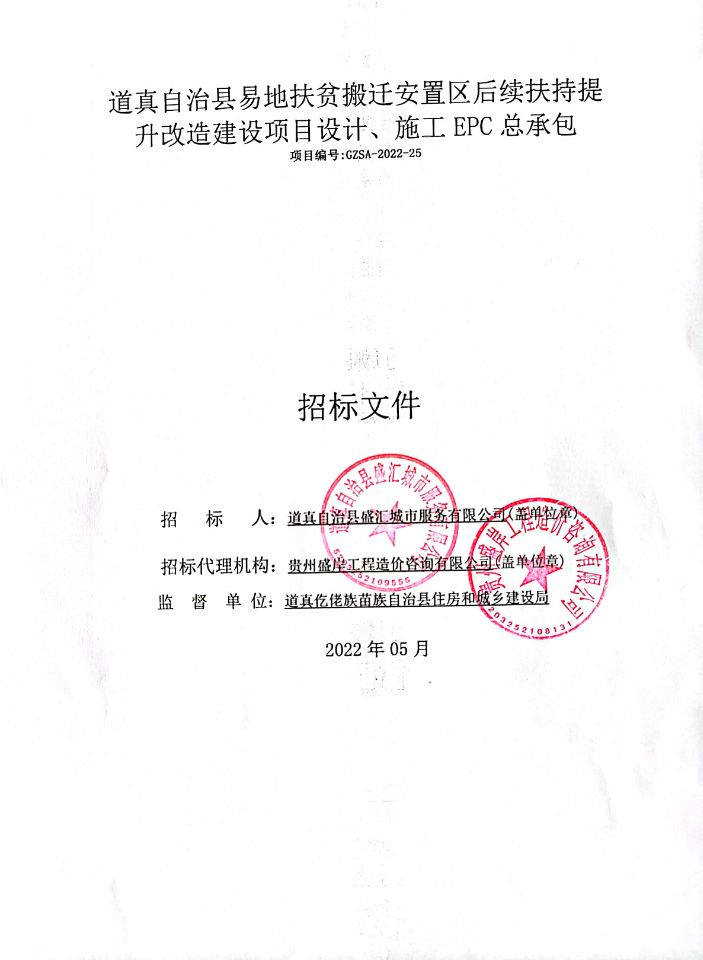 目     录第一卷	8第一章 招标公告（未进行资格预审）	91. 招标条件	92. 项目概况与招标范围	93. 投标人资格要求	94. 招标文件的获取	95. 投标文件的递交	106. 发布公告的媒介	107. 联系方式	10第二章 投标人须知	11投标人须知前附表	111. 总则	251.1 项目概况	251.2 项目的资金来源和落实情况	251.3 招标范围、计划工期和质量标准	251.4 投标人资格要求（适用于已进行资格预审的）	251.4 投标人资格要求（适用于未进行资格预审的）	251.5 费用承担和设计成果补偿	261.6 保密	271.7 语言文字	271.8 计量单位	271.9 踏勘现场	271.10 投标预备会	271.11 分包	271.12 偏离	282. 招标文件	282.1 招标文件的组成	282.2 招标文件的澄清	282.3 招标文件的修改	283. 投标文件	293.1 投标文件的组成	293.2 投标报价	293.3 投标有效期	303.4 投标保证金	303.5 资格审查资料（适用于已进行资格预审的）	283.5 资格审查资料（适用于未进行资格预审的）	303.6 备选投标方案	313.7 投标文件的编制	314. 投标	324.1 投标文件的密封和标记	324.2 投标文件的递交	324.3 投标文件的修改与撤回	325. 开标	335.1 开标时间和地点	335.2 开标程序	335.3 开标异议	356. 评标	356.1 评标委员会	356.2 评标原则	356.3 评标	357. 合同授予	367.1 定标方式	367.2 中标候选人公示	367.3 中标通知	367.4 履约担保	367.5 签订合同	368. 纪律和监督	378.1 对招标人的纪律要求	378.2 对投标人的纪律要求	378.3 对评标委员会成员的纪律要求	378.4 对与评标活动有关的工作人员的纪律要求	378.5 投诉	379. 需要补充的其他内容	3710. 电子招标投标	38附件一：开标记录表	38附件二：问题澄清通知	39附件三：问题的澄清	40附件四：中标通知书	41附件五：中标结果通知书	42附件六：确认通知	43第三章 评标办法（综合评估法）	44评标办法前附表	441. 评标方法	442. 评审标准	492.1 初步评审标准	492.2 分值构成与评分标准	493. 评标程序	503.1 初步评审	503.2 详细评审	503.3 投标文件的澄清和补正	513.4 评标结果	51第四章 合同条款及格式	52第一节  通用合同条款	521. 一般约定	521.1 词语定义	521.2 语言文字	551.3 法律	551.4 合同文件的优先顺序	551.5 合同协议书	551.6 文件的提供和照管	551.7 联络	561.8 转让	561.9 严禁贿赂	561.10 化石、文物	571.11 知识产权	571.12 文件及信息的保密	571.13 发包人要求中的错误（A）	571.13 发包人要求中的错误（B）	571.14 发包人要求违法	582．发包人义务	582.1 遵守法律	582.2 发出承包人开始工作通知	582.3 提供施工场地	582.4 办理证件和批件	592.5 支付合同价款	592.6 组织竣工验收	592.7 其他义务	593. 监理人	593.1 监理人的职责和权力	593.2 总监理工程师	593.3 监理人员	603.4 监理人的指示	603.5 商定或确定	604. 承包人	614.1 承包人的一般义务	614.2 履约担保	624.3 分包和不得转包	624.4 联合体	624.5 承包人项目经理	634.6 承包人人员的管理	634.7 撤换承包人项目经理和其他人员	644.8 保障承包人人员的合法权益	644.9 工程价款应专款专用	644.10 承包人现场查勘	644.11 不可预见物质条件（A）	654.11 不可预见的困难和费用（B）	654.12 进度计划	654.13 质量保证	665. 设计	665.1 承包人的设计义务	665.2 承包人设计进度计划	665.3 设计审查	675.4 培训	675.5 竣工文件	675.6 操作和维修手册	685.7 承包人文件错误	686. 材料和工程设备	686.1 承包人提供的材料和工程设备	686.2 发包人提供的材料和工程设备（A）	696.2 发包人提供的材料和工程设备（B）	696.3 专用于工程的材料和工程设备	696.4 实施方法	696.5 禁止使用不合格的材料和工程设备	707. 施工设备和临时设施	707.1 承包人提供的施工设备和临时设施	707.2 发包人提供的施工设备和临时设施（A）	707.2 发包人提供的施工设备和临时设施（B）	707.3 要求承包人增加或更换施工设备	707.4 施工设备和临时设施专用于合同工程	718. 交通运输	718.1 道路通行权和场外设施（A）	718.1 道路通行权和场外设施（B）	718.2 场内施工道路	718.3 场外交通	718.4 超大件和超重件的运输	728.5 道路和桥梁的损坏责任	728.6 水路和航空运输	729. 测量放线	729.1 施工控制网	729.2 施工测量	729.3 基准资料错误的责任	739.4 监理人使用施工控制网	7310. 安全、治安保卫和环境保护	7310.1 发包人的安全责任	7310.2 承包人的安全责任	7310.3 治安保卫	7410.4 环境保护	7410.5 事故处理	7511. 开始工作和竣工	7511.1 开始工作	7511.2 竣工	7511.3 发包人引起的工期延误	7511.4 异常恶劣的气候条件	7611.5 承包人引起的工期延误	7611.6 工期提前	7611.7 行政审批迟延	7612. 暂停工作	7712.1 由发包人暂停工作	7712.2 由承包人暂停工作	7712.3 暂停工作后的照管	7712.4 暂停工作后的复工	7812.5 暂停工作56天以上	7813. 工程质量	7813.1 工程质量要求	7813.2 承包人的质量检查	7813.3 监理人的质量检查	7913.4 工程隐蔽部位覆盖前的检查	7913.5 清除不合格工程	8014. 试验和检验	8014.1 材料、工程设备和工程的试验和检验	8014.2 现场材料试验	8014.3 现场工艺试验	8115. 变更	8115.1 变更权	8115.2 承包人的合理化建议	8115.3 变更程序	8115.4 暂列金额	8216. 价格调整	8316.1 物价波动引起的调整（Ａ）	8316.1 物价波动引起的调整（B）	8516.2 法律变化引起的调整	8517. 合同价格与支付	8517.1 合同价格	8517.2 预付款	8517.3 工程进度付款	8617.4 质量保证金	8717.5 竣工结算	8817.6 最终结清	8818. 竣工试验和竣工验收	8918.1 竣工试验	8918.2 竣工验收申请报告	9018.3 竣工验收	9018.4 国家验收	9118.5 区段工程验收	9118.6 施工期运行	9118.7 竣工清场	9118.8 施工队伍的撤离	9218.9 竣工后试验（A）	9218.9 竣工后试验（B）	9219. 缺陷责任与保修责任	9319.1 缺陷责任期的起算时间	9319.2 缺陷责任	9319.3 缺陷责任期的延长	9319.4 进一步试验和试运行	9319.5 承包人的进入权	9419.6 缺陷责任期终止证书	9419.7 保修责任	9420. 保险	9420.1 设计和工程保险	9420.2 工伤保险	9420.3 人身意外伤害险	9520.4 其他保险	9520.5 对各项保险的一般要求	9521. 不可抗力	9621.1 不可抗力的确认	9621.2 不可抗力的通知	9621.3 不可抗力后果及其处理	9622. 违约	9722.1 承包人违约	9722.2 发包人违约	9922.3 第三人造成的违约	10023. 索赔	10023.1 承包人索赔的提出	10023.2 承包人索赔处理程序	10023.3 承包人提出索赔的期限	10123.4 发包人的索赔	10124. 争议的解决	10124.1 争议的解决方式	10124.2 友好解决	10224.3 争议评审	102第二节 专用合同条款	103第三节 合同附件格式	111附件一：合同协议书	111附件二：履约担保格式	113附件三：预付款担保格式	114第二卷	115第五章  发包人要求	116第六章  发包人提供的资料	121第三卷	122第七章  投标文件格式	123目    录	125一、投标函及投标函附录	126（一）投标函	126（二）投标函附录	127二、法定代表人身份证明	128二、授权委托书	129三、联合体协议书	130四、投标保证金	131四、投标保证金	131五、价格清单	132（一）价格清单说明	错误！未定义书签。（二）价格清单	错误！未定义书签。六、承包人建议书	133七、承包人实施计划	134八、资格审查资料	135（一）投标人基本情况表	135（二）近年财务状况表	136（三）近年完成的类似项目情况表	137（四）正在实施的和新承接的项目情况表	138（五）近年发生的重大诉讼及仲裁情况	139（六）拟投入本项目的主要施工设备表	140（七）拟配备本项目的试验和检测仪器设备表	141（八）项目管理机构组成表	142（九）主要人员简历表	143九、其他资料	144第一卷第一章 招标公告道真自治县易地扶贫搬迁安置区后续扶持提升改造建设项目设计.施工总承包（EPC）招标公告                1. 招标条件　　本招标项目道真自治县易地扶贫搬迁安置区后续扶持提升改造建设项目设计.施工总承包（EPC）已由道真自治县发展和改革局以项目编码为2204-520325-04-01-328961 备案证明批准建设，项目业主为道真自治县盛汇城市服务有限公司，建设资金来自自筹及银行贷款，项目出资比例为100%。项目已具备招标条件，现对该项目的设计-勘察-施工EPC总承包进行公开招标。2. 项目概况与招标范围2.1  项目名称：道真自治县易地扶贫搬迁安置区后续扶持提升改造建设项目设计.施工总承包（EPC）2.2  建设地点：道真自治县县城移民安置点。2.3　建设规模及内容：本项目建设内容主要包括扶贫车间改造、商铺装修、地下停车场设施完善以及配套设施完善等建设内容。（1）扶贫车间改造：外内墙改造18624.84㎡、屋顶维修17662.92㎡、地面抹平78964.00㎡、电梯更换4.00台、门窗更换12566.00㎡、地胶78964.00㎡；（2）商铺装修：瓷粉乳胶漆（内墙）5007.00㎡、墙砖（内墙）1061.82㎡、地砖954.34㎡、地面抹平1686.45㎡、门窗更换582.65㎡；（3）地下停车场设施完善：普通停车场装修47365.81㎡（1215个停车位）其中包括智慧停车场系统2套、监控设备400.00套；充电停车场1357.42㎡（40个停车位）其中包括电力设施1套、充电桩设备40套；（4）配套设施完善：给排水工程1项、强弱电工程1项、通风工程1项、防水工程1项、通信工程提升改造1项、安防监控系统1项、公厕100㎡、绿化提升工程1项、人行道改造8429.00㎡、沥青路面9968.00㎡等建设内容。2.4  项目总投资：11581.62万元。2.5  建设工期： 360日历天。2.6  招标范围：本项目设计-施工EPC总承包，即项目的设计、施工直至竣工验收合格及整体移交、工程保修期内的缺陷修复和保修等 。2.7  标段划分： 1个标段 。3. 投标人资格要求3.1 本次招标要求投标人须具备建设行政主管部门核发的建筑工程设计乙级及以上资质和市政行业（排水工程）专业乙级及以上资质、建筑工程施工总承包贰级及以上资质和市政公用工程施工总承包贰级及以上资质，并在人员、设备、资金等方面具有相应的设计、施工能力。3.2 本次招标 接受联合体投标。联合体投标的，应满足下列要求：（1）联合体各方应按招标文件提供的格式签订联合体协议书，明确联合体牵头人和各方权利义务；（2）由同一专业的单位组成的联合体，按照资质等级较低的单位确定资质等级；（3）联合体各方不得再以自己名义单独或参加其他联合体在本招标项目中投标。4. 招标文件的获取4.1本项目招标文件免费发布，招标文件、澄清答疑文件、投标保证金虚拟子帐号等招标相关资料自 2022 年    月      日起在遵义市公共资源交易中心外网（门户网站：http://ggzyjy.zunyi.gov.cn/ 会员系统：http://220.197.200.182:88/ZYHY/）下载、获取，无论下载与否都视为投标单位全部知晓已经公开发布的所有事项。    4.2各潜在投标人请于投标文件上传截止时间24小时（若截止时间延期相应顺延）前，登录遵义市公共资源电子交易服务系统（门户网站：http://ggzyjy.zunyi.gov.cn/ 会员系统：http://220.197.200.182:88/ZYHY/），下载招标文件及相关附件（ 以系统提示状态为准）。   5. 投标文件的递交5.1投标文件上传的截止时间为 2022 年    月    日    时 00 分，上传至遵义市公共资源电子交易服务系统（门户网站：http://ggzyjy.zunyi.gov.cn/ 会员系统：http://220.197.200.182:88/ZYHY/）。    5.2截止时间后系统自动停止接收投标文件。6. 发布公告的媒介本次招标公告同时在贵州省招标投标公共服务平台和遵义市公共资源电子交易服务平台首页上发布。7. 联系方式招 标 人：道真自治县盛汇城市服务有限公司联 系 人：蔡女士联系电话：  18083696425     招标代理公司：贵州盛岸工程造价咨询有限公司联 系 人：张 静联系电话：17785366777  地    址：遵义市新蒲新区长安达道遵义金融商务中心（CBD）九号楼四层监督单位：道真自治县住房和城乡建设局，联系电话： 0851-25821647招标人或其招标代理机构主要负责人（项目负责人）：        （签名） 招标人或其招标代理机构：        （ 盖章）第二章 投标人须知投标人须知前附表1. 总则1.1 项目概况1.1.1根据《中华人民共和国招标投标法》等有关法律、法规和规章的规定，本招标项目已具备招标条件，现对该项目设计施工进行总承包招标。1.1.2 招标人：见投标人须知前附表。1.1.3 招标代理机构：见投标人须知前附表。1.1.4 招标项目名称：见投标人须知前附表。1.1.5 项目建设地点：见投标人须知前附表。1.2 项目的资金来源和落实情况1.2.1 资金来源及比例：见投标人须知前附表。1.2.2 资金落实情况：见投标人须知前附表。1.3 招标范围、计划工期和质量标准1.3.1 招标范围：见投标人须知前附表。1.3.2 计划工期：见投标人须知前附表。1.3.3 质量标准：见投标人须知前附表。1.4 投标人资格要求（适用于已进行资格预审的）投标人应是收到招标人发出投标邀请书的单位。1.4 投标人资格要求（适用于未进行资格预审的）1.4.1 投标人应具备承担本招标项目资质条件、能力和信誉。（1）资质要求：见投标人须知前附表；（2）财务要求：见投标人须知前附表；（3）业绩要求：见投标人须知前附表；（4）信誉要求：见投标人须知前附表；（5）项目经理的资格要求：应当具备工程设计类或者工程施工类注册执业资格，具体要求见投标人须知前附表；（6）设计负责人的资格要求：应当具备工程设计类注册执业资格，具体要求见投标人须知前附表；（7）施工负责人的资格要求：应当具备工程施工类注册执业资格，具体要求见投标人须知前附表；（8）施工机械设备：见投标人须知前附表；（9）项目管理机构及人员：见投标人须知前附表；（10）其他要求：见投标人须知前附表。1.4.2 投标人须知前附表规定接受联合体投标的，除应符合本章第1.4.1项和投标人须知前附表的要求外，还应遵守以下规定： （1）联合体各方应按招标文件提供的格式签订联合体协议书，明确联合体牵头人和各方权利义务；（2）由同一专业的单位组成的联合体，按照资质等级较低的单位确定资质等级；（3）联合体各方不得再以自己名义单独或参加其他联合体在本招标项目中投标。1.4.3 投标人不得存在下列情形之一：（1）为招标人不具有独立法人资格的附属机构（单位）； （2）为招标项目前期工作提供咨询服务的；（3）为本招标项目的监理人；（4）为本招标项目的代建人； （5）为本招标项目提供招标代理服务的； （6）被责令停业的； （7）被暂停或取消投标资格的； （8）财产被接管或冻结的；（9）在最近三年内有骗取中标或严重违约或重大工程质量问题的；（10）与本招标项目的监理人或代建人或招标代理机构同为一个法定代表人的；（11）与本招标项目的监理人或代建人或招标代理机构相互控股或参股的；（12）与本招标项目的监理人或代建人或招标代理机构相互任职或工作的。1.4.4 单位负责人为同一人或者存在控股、管理关系的不同单位，不得同时参加本招标项目投标。1.5 费用承担和设计成果补偿1.5.1 投标人准备和参加投标活动发生的费用自理。1.5.2 招标人对符合招标文件规定的未中标人的设计成果进行补偿的，按投标人须知前附表规定给予补偿，并有权免费使用未中标人设计成果。1.6 保密参与招标投标活动的各方应对招标文件和投标文件中的商业和技术等秘密保密，否则应承担相应的法律责任。 1.7 语言文字招标投标文件使用的语言文字为中文。专用术语使用外文的，应附有中文注释。1.8 计量单位所有计量均采用中华人民共和国法定计量单位。1.9 踏勘现场1.9.1 投标人须知前附表规定组织踏勘现场的，招标人按投标人须知前附表规定的时间、地点组织投标人踏勘项目现场。 1.9.2 投标人踏勘现场发生的费用自理。1.9.3 除招标人的原因外，投标人自行负责在踏勘现场中所发生的人员伤亡和财产损失。1.9.4 招标人在踏勘现场中介绍的工程场地和相关的周边环境情况，供投标人在编制投标文件时参考，招标人不对投标人据此作出的判断和决策负责。1.10 投标预备会1.10.1 投标人须知前附表规定召开投标预备会的，招标人按投标人须知前附表规定的时间和地点召开投标预备会，澄清投标人提出的问题。1.10.2 投标人应在投标人须知前附表规定的时间前，以书面形式将提出的问题送达招标人，以便招标人在会议期间澄清。1.10.3 投标预备会后，招标人在投标人须知前附表规定的时间内，将对投标人所提问题的澄清，以书面形式通知所有购买招标文件的投标人。该澄清内容为招标文件的组成部分。1.11 分包1.11.1 投标人须知前附表规定应当由分包人实施的非主体、非关键性工作，投标人应当按照第五章“发包人要求”的规定提供分包人侯选名单及其相应资料。1.11.2 投标人拟在中标后将中标项目的部分非主体、非关键性工作进行分包的，应符合投标人须知前附表规定的分包内容、分包金额和资质要求等限制性条件。1.12 偏离投标人须知前附表允许投标文件偏离招标文件某些要求的，偏离应当符合招标文件规定的偏离范围和幅度。2. 招标文件2.1 招标文件的组成　　本招标文件包括：（1）招标公告（或投标邀请书）；（2）投标人须知；（3）评标办法；（4）合同条款及格式；（5）发包人要求；（6）发包人提供的资料和条件；（7）投标文件格式；（8）投标人须知前附表规定的其他资料。根据本章第1.10款、第2.2款和第2.3款对招标文件所作的澄清、修改，构成招标文件的组成部分。2.2 招标文件的澄清2.2 招标文件的澄清2.2.1投标人应仔细阅读和检查招标文件的全部内容。如发现缺页或附件不全，应及时向招标人提出，以便补齐。如有疑问，应在投标人须知前附表规定的时间前凭CA锁登录遵义市公共资源电子交易服务系统（网址http://ggzyjy.zunyi.gov.cn:88/zunyihy/），在网上向招标人提出澄清要求，但不得留企业名称、联系人、联系电话等，否则视为有串标嫌疑。2.2.2无论是招标人根据需要主动对招标文件进行必要的澄清，或是根据投标人的要求对招标文件做出澄清，招标人都将在投标人须知前附表规定的投标截止时间15天前将澄清文件在遵义市公共资源电子交易服务系统上公布，但不指明澄清问题的来源。如果澄清发出的时间距投标截止时间不足15天，相应延长投标截止时间。2.2.3投标人应注意及时浏览网上发布的澄清和修改通知并下载，因投标人原因未及时获知澄清、修改内容而导致的任何后果，概由投标人自己承担。2.3 招标文件的修改2.3.1 招标人可以书面形式修改招标文件，并通知所有已购买招标文件的投标人。修改招标文件的时间距投标人须知前附表规定的投标截止时间不足15天的，并且澄清内容影响投标文件编制的，将相应延长投标截止时间。 2.3.2招标文件的澄清、修改、补充等内容均以网上答疑形式明确的内容为准。当招标文件的澄清、修改、补充等在同一内容的表述上不一致时，以最后发出的网上答疑为准。2.3.3招标人对招标文件的修改报相关招标投标监督机构备案。3. 投标文件3.1 投标文件的组成　　3.1.1 投标文件应包括下列内容：（1）投标函及投标函附录；（2）法定代表人身份证明或附有法定代表人身份证明的授权委托书；（3）联合体协议书；（4）投标保证金；（5）价格清单；（6）承包人建议书；（7）承包人实施计划；（8）资格审查资料；（9）投标人须知前附表规定的其他资料。3.1.2 投标人须知前附表规定不接受联合体投标的，或投标人没有组成联合体的，投标文件不包括本章第3.1.1（3）目所指的联合体协议书。 3.2 投标报价 3.2.1 投标人应按第七章“投标文件格式”的要求填写价格清单。3.2.2 投标人应充分了解施工场地的位置、周边环境、道路、装卸、保管、安装限制以及影响投标报价的其他要素。投标人根据投标设计，结合市场情况进行投标报价。3.2.3 投标人在投标截止时间前修改投标函中的投标报价总额，应同时修改投标文件“价格清单”中的相应报价，投标报价总额为各分项金额之和。此修改须符合本章第4.3款的有关要求。3.2.4 招标人设有最高投标限价的，投标人的投标报价不得超过最高投标限价，最高投标限价或其计算方法在投标人须知前附表中载明。3.2.5 投标报价的其他要求见投标人须知前附表。3.3 投标有效期3.3.1 除投标人须知前附表另有规定外，投标有效期为120天。3.3.2 在投标有效期内，投标人撤销或修改其投标文件的，应承担招标文件和法律规定的责任。3.3.3 出现特殊情况需要延长投标有效期的，招标人以书面形式通知所有投标人延长投标有效期。投标人同意延长的，应相应延长其投标保证金的有效期，但不得要求或被允许修改或撤销其投标文件；投标人拒绝延长的，其投标失效，但投标人有权收回其投标保证金。 3.4 投标保证金3.4.1 投标人在递交投标文件的同时，应按投标人须知前附表规定的金额、担保形式和第七章“投标文件格式”规定的投标保证金格式递交投标保证金，并作为其投标文件的组成部分。联合体投标的，其投标保证金由牵头人递交，并应符合投标人须知前附表的规定。3.4.2 投标人不按本章第3.4.1项要求提交投标保证金的，评标委员会将否决其投标。3.4.3 招标人与中标人签订合同后5日内，向未中标的投标人和中标人退还投标保证金及同期银行存款利息。3.4.4 有下列情形之一的，投标保证金将不予退还： （1）投标人在规定的投标有效期内撤销或修改其投标文件；（2）中标人在收到中标通知书后，无正当理由拒签合同或未按招标文件规定提交履约担保。3.5 资格审查资料（适用于未进行资格预审的）3.5.1 “投标人基本情况表”应附投标人营业执照及其年检合格的证明材料、资质证书副本等材料的复印件。3.5.2 “近年财务状况表”应附经会计师事务所或审计机构审计的财务会计报表，包括资产负债表、现金流量表、利润表和财务情况说明书等复印件，具体年份要求见投标人须知前附表。3.5.3 “近年完成的类似设计.勘察.施工总承包（EPC）项目情况表”应附中标通知书和（或）合同协议书、工程接收证书（工程竣工验收证书）复印件；或“近年完成的类似工程设计项目情况表”应附中标通知书和（或）合同协议书、发包人出具的证明文件；“近年完成的类似施工项目情况表”应附中标通知书和（或）合同协议书、工程接收证书（工程竣工验收证书）复印件。具体年份要求见投标人须知前附表，每张表格只填写一个项目，并标明序号。3.5.4 “正在实施和新承接的项目情况表”应附中标通知书和（或）合同协议书复印件。每张表格只填写一个项目，并标明序号。3.5.5 “近年发生的重大诉讼及仲裁情况”应说明相关情况，并附法院或仲裁机构作出的判决、裁决等有关法律文书复印件，具体年份要求见投标人须知前附表。3.5.6 投标人须知前附表规定接受联合体投标的，本章第3.5.1项至第3.5.5项规定的表格和资料应包括联合体各方相关情况。3.6 备选投标方案除投标人须知前附表另有规定外，投标人不得递交备选投标方案。允许投标人递交备选投标方案的，只有中标人所递交的备选投标方案方可予以考虑。评标委员会认为中标人的备选投标方案优于其按照招标文件要求编制的投标方案的，招标人可以接受该备选投标方案。3.7 投标文件的编制3.7.1 投标文件应按第七章“投标文件格式”进行编写，如有必要，可以增加附页，作为投标文件的组成部分。其中，投标函附录在满足招标文件实质性要求的基础上，可以提出比招标文件要求更有利于招标人的承诺。3.7.2 投标文件应当对招标文件有关招标范围、投标有效期、工期、质量标准、发包人要求等实质性内容作出响应。3.7.3 投标人应使用统一的“电子投标文件制作工具”按照投标须知前附表要求的份数及格式编制投标文件，具体详见投标人须知前附表。3.7.4 电子投标文件的制作（1）投标文件制作时，应按规定建立目录并分级，不同内容按标签提示制作导入，按照招标文件中明确的投标文件目录进行编制，保证目录清晰、内容完整。（2）投标人递交的电子投标文件因编制不规范而导致无法导入电子评标系统，该投标文件视为无效投标文件。（3）电子招投标文件具有法律效力,与其他形式的招投标文件在内容和格式上等同，若投标文件与招标文件要求不一致，其内容影响中标结果时，责任由投标人自行承担。（4）为了保证电子投标文件的合法性、安全性和完整性，电子投标文件转换完成后，应在规定部位加盖CA印章。3.7.5 为保证本招标工程评标活动的客观公正，投标文件中的暗标，评标委员会评标时，将以“暗评”的方式对其进行评审。特别提醒：任何情况下，投标人编制的投标文件暗标中，其正文内容中均不得出现投标人名称和其他可识别投标人身份的任何字符、标识(包括文字、符号、图案、人员姓名、企业名称、以往工程名称、投标人独有的标准名称或编号、删除痕迹等)、徽标及荣誉等。凡出现以上任何一种情况的投标文件将予以否决。暗标文件封面的面容由系统采取技术措施对投标公司相关信息进行屏蔽。3.7.8投标文件制作工具会同时生成两份投标文件，一份为加密的投标文件（.zyzf格式）需上传至业务系统，一份为非加密的电子投标文件（.nzyzf格式），非加密的电子投标文件U盘或光盘由投标人自行制作。U盘或光盘表面粘贴“U盘或光盘贴”，并将项目名称、招标人名称、单位名称（盖章）等信息填写在U盘或光盘贴上。由法人或委托代理人参加开标时带至开标会现场（“电子投标文件制作工具”具有使用单位唯一性，不得相互转让或借用）。3.7.9 投标人中标后提供的纸质投标文件叁份给招标人，一律用A4纸编制，采用粘贴方式左侧装订，不得采用活页装订。若同一册的内容较多，可装订成若干分册，并在封面标明次序及册数。4. 投标4.1 投标文件的密封和标记4.1.1非加密的电子投标文件U盘或光盘由投标人自行制作。U盘或光盘表面粘贴“U盘或光盘贴”，并将项目名称、招标人名称、单位名称（盖章）等信息填写在U盘或光盘贴上。由法人或委托代理人参加开标时带至开标会现场。4.1.2电子投标文件应按照本章第3.7项要求制作，并对文件的内容通过数字证书进行加密并签CA印章。其他详见投标人须知前附表。4.1.3未按本章第4.1.1或4.1.2项要求标记和加密的投标文件，电子开标软件将无法接受，招标人不予受理。4.2 投标文件的递交4.2.1 投标人应在第2.2.2项规定的投标截止时间前递交投标文件。4.2.2 投标人递交投标文件的地点：见投标人须知前附表。4.2.3 除投标人须知前附表另有规定外，投标人所递交的投标文件不予退还。4.2.4 招标人收到投标文件后，向投标人出具签收凭证。4.2.5 逾期送达的或者未送达指定地点的投标文件，招标人不予受理。4.3 投标文件的修改与撤回4.3.1 在本章第2.2.2项规定的投标截止时间前，投标人可以修改或撤回已递交的投标文件，但应以书面形式通知招标人。4.3.2 投标人修改或撤回已递交投标文件的书面通知应按照本章第3.7.3项的要求签字或盖章。招标人收到书面通知后，向投标人出具签收凭证。4.3.3 投标人撤回投标文件的，招标人自收到投标人书面撤回通知之日起5日内退还已收取的投标保证金。4.3.4 修改的内容为投标文件的组成部分。修改的投标文件应按照本章第3条、第4条规定进行编制、密封、标记和递交，并标明“修改”字样。5. 开标5.1 开标时间和地点招标人在本章第2.2.2项规定的投标截止时间（开标时间）和投标人须知前附表规定的地点公开开标，并邀请所有投标人的法定代表人或其委托代理人准时参加。5.2 开标程序5.2.1 本工程采用电子开标。到投标截止时间止，各投标人按电子投标文件U盘或光盘递交的顺序对电子投标文件进行解密。解密完成后各投标人的电子投标文件的实质性内容将自动显示在网页中。投标人在投标截止时间前未上传电子投标文件的将视为放弃投标。主持人按下列程序进行开标：（1）宣布开标纪律。（2）宣布开标人、唱标人、记录人、监标人等有关人员姓名。（3）公布在投标截止时间前递交投标文件的投标人名称。   （4）核验参加开标会议的投标人的法定代表人或委托代理人本人身份证原件，核验被授权代理人的授权委托书原件，以确认其身份合法有效。     （5）重申招标控制价、投标成本警戒线。（6）投标人对电子投标文件解密，招标人对电子投标文件解密；公布投标人名称、标段名称、投标保证金的递交情况、投标报价、质量目标、工期、项目负责人姓名、类似项目业绩、单列的安全文明施工费比例及其他内容，并记录在案。（7）投标人代表、招标人代表、监标人、记录人等有关人员在开标记录上签字确认。（8）开标结束。5.2.2若出现异常情况导致无法正常电子开标时，在监督人员的监督下采用非加密的电子U盘或光盘开评标。主持人按下列程序进行开标：(1)宣布开标纪律。(2）宣布开标人、唱标人、记录人、监标人等有关人员姓名。   （3）核验参加开标会议的投标人的法定代表人或委托代理人本人身份证原件，核验被授权代理人的授权委托书原件，以确认其身份合法有效。(4）宣布投标截止时间已到，不再接收投标文件。(5）招标人按U盘或光盘递交的先后顺序采用U盘或光盘模式开标。（6）重申招标控制价、投标成本警戒线。（7）投标人代表、招标人代表、监标人等有关人员在开标记录上签字确认。(9）开标结束。若故障解除后评标专家已完成评审，发现投标人上传的电子投标文件与非加密的电子投标文件U盘或光盘不一致，或没有缴纳投标保证金或未上传电子投标文件，则否决其中标候选人资格。5.2.3 电子招投标的应急措施  5.2.3.1电子开标、评标如出现下列原因，导致系统无法正常运行，或者无法保证招投标过程的公平、公正和信息安全时，招标监管部门和交易中心应采取应急措施。（1）系统服务器发生故障，无法访问或无法使用系统；（2）系统的软件或数据库出现错误，不能进行正常操作；（3）系统发现有安全漏洞，有潜在的泄密危险；（4）病毒发作或受到外来病毒的攻击；（5）其他无法保证招投标过程公平、公正和信息安全的情形。出现上述情况时，应对未开标的暂停开标。已在系统内开标、评标的，立即停止，经招标监督部门确认后，改用非加密的电子U盘或光盘模式或纸质投标文件进行评审。远程评标时如遇上述情形，经招投标监督部门确认后，可在本地抽取专家，按非加密的电子U盘或光盘或纸质投标文件进行继续评审。对非加密的电子U盘或光盘或纸质投标文件没有要求的，应等待系统恢复正常后再组织进行。采取应急措施时，必须对原有资料及信息作出妥善保密处理。5.2.4 开标时出现下列情况的，招标人将拒绝其投标。（1）经检查数字证书无效的投标文件；（2）投标人未按投标人须知表5.1项规定的时间内解密投标文件的；（3）投标人未按时参加开标会的。（4）如果开标现场解密失败，采用U盘或光盘开评标时，若递交的U盘或光盘内无系统能识别或导入的有效投标文件的。5.3 开标异议投标人对开标有异议的，应当在开标现场提出，招标人当场作出答复，并制作记录。6. 评标6.1 评标委员会6.1.1 评标由招标人依法组建的评标委员会负责。评标委员会由招标人或其委托的招标代理机构熟悉相关业务的代表，以及有关技术、经济等方面的专家组成。评标委员会成员人数以及技术、经济等方面专家的确定方式见投标人须知前附表。6.1.2 评标委员会成员有下列情形之一的，应当回避：（1）投标人或投标人主要负责人的近亲属；（2）项目主管部门或者行政监督部门的人员；（3）与投标人有经济利益关系，可能影响对投标公正评审的；（4）曾因在招标、评标以及其他与招标投标有关活动中从事法律责任而受过行政处罚或刑事处罚的；（5）与投标人有其他利害关系。6.2 评标原则	评标活动遵循公平、公正、科学和择优的原则。6.3 评标评标委员会按照第三章“评标办法”规定的方法、评审因素、标准和程序对投标文件进行评审。第三章“评标办法”没有规定的方法、评审因素和标准，不作为评标依据。7. 合同授予7.1 定标方式除投标人须知前附表规定评标委员会直接确定中标人外，招标人依据评标委员会推荐的中标候选人确定中标人，评标委员会推荐中标候选人的人数见投标人须知前附表。7.2 中标候选人公示招标人在投标人须知前附表规定的媒介公示中标候选人。7.3 中标通知在本章第3.3款规定的投标有效期内，招标人以书面形式向中标人发出中标通知书，同时将中标结果通知未中标的投标人。中标通知书按本章附表格式填写。7.4 履约担保7.4.1 在签订合同前，中标人应按投标人须知前附表规定的担保形式和招标文件第四章“合同条款及格式”规定的或者事先经过招标人书面认可的履约担保格式向招标人提交履约担保。除投标人须知前附表另有规定外，履约担保金额为中标合同金额的10%。联合体中标的，其履约担保由联合体各方或者联合体中牵头人的名义提交。7.4.2 中标人不能按本章第7.4.1项要求提交履约担保的，视为放弃中标，其投标保证金不予退还，给招标人造成的损失超过投标保证金数额的，中标人还应当对超过部分予以赔偿。7.5 签订合同7.5.1 招标人和中标人应当自中标通知书发出之日起30天内，根据招标文件和中标人的投标文件订立书面合同。中标人无正当理由拒签合同的，招标人取消其中标资格，其投标保证金不予退还；给招标人造成的损失超过投标保证金数额的，中标人还应当对超过部分予以赔偿。 7.5.2 发出中标通知书后，招标人无正当理由拒签合同的，招标人向中标人退还投标保证金；给中标人造成损失的，还应当赔偿损失。 8. 纪律和监督8.1 对招标人的纪律要求招标人不得泄漏招标投标活动中应当保密的情况和资料，不得与投标人串通损害国家利益、社会公共利益或者他人合法权益。8.2 对投标人的纪律要求投标人不得相互串通投标或者与招标人串通投标，不得向招标人或者评标委员会成员行贿谋取中标，不得以他人名义投标或者以其他方式弄虚作假骗取中标；投标人不得以任何方式干扰、影响评标工作。8.3 对评标委员会成员的纪律要求评标委员会成员不得收受他人的财物或者其他好处，不得向他人透漏对投标文件的评审和比较、中标候选人的推荐情况以及评标有关的其他情况。在评标活动中，评标委员会成员应当客观、公正地履行职责，遵守职业道德，不得擅离职守，影响评标程序正常进行，不得使用第三章“评标办法”没有规定的评审因素和标准进行评标。8.4 对与评标活动有关的工作人员的纪律要求与评标活动有关的工作人员不得收受他人的财物或者其他好处，不得向他人透漏对投标文件的评审和比较、中标候选人的推荐情况以及评标有关的其他情况。在评标活动中，与评标活动有关的工作人员不得擅离职守，影响评标程序正常进行。8.5 投诉投标人和其他利害关系人认为本次招标活动违反法律、法规和规章规定的，有权向有关行政监督部门投诉。9. 需要补充的其他内容需要补充的其他内容：见投标人须知前附表。10. 电子招标投标采用电子招标投标，对投标文件的编制、密封和标记、递交、开标、评标等具体要求，见投标人须知前附表。附件一：开标记录表        （项目名称）设计.勘察.施工总承包（EPC）招标开标记录表开标时间：       年      月      日      时      分招标人代表：             记录人：             监标人：                                                            年      月      日附件二：问题澄清通知问题澄清通知                               编号：              （投标人名称）：　　  　             （项目名称）设计.勘察.施工总承包（EPC）招标的评标委员会，对你方的投标文件进行了仔细的审查，现需你方对下列问题以书面形式予以澄清：    1.    2.     ......   　　请将上述问题的澄清于     年     月     日     时前递交至                         （详细地址）或传真至         （传真号码）。采用传真方式的，应在     年     月     日     时前将原件递交至                         （详细地址）。                             评标委员会授权的招标人或招标代理机构：           （签字或盖章）                                                        年     月     日附件三：问题的澄清问题的澄清编号：                   （项目名称）设计.勘察.施工总承包（EPC）招标评标委员会：　　问题澄清通知（编号：        ）已收悉，现澄清如下：　     1.　     2.　    .....　　　　　　　　　　　　　　　投标人：                        （盖单位章）　　　　　　　　　　　　　　　法定代表人或其委托代理人：          （签字）　　　　　　　　　　　　　　　             年     月     日附件四：中标通知书中标通知书                   （中标人名称）：　　你方于         （投标日期）所递交的              （项目名称）设计.勘察.施工总承包（EPC）招标的投标文件已被我方接受，被确定为中标人。　　中标价：                   元。　　工期：      日历天。　  质量标准：                      。项目经理：                   （姓名）。设计负责人：                 （姓名）。施工负责人：                 （姓名）。请你方在接到本通知书后的     日内到                      （指定地点）与我方签订设计.勘察.施工总承包（EPC）合同，在此之前按招标文件第二章“投标人须知”第7.4款规定向我方提交履约担保。随附的澄清、说明、补正事项纪要，是本中标通知书的组成部分。　　特此通知。附：澄清、说明、补正事项纪要招标人：              （盖单位章）            法定代表人：            （签字）      年     月     日附件五：中标结果通知书中标结果通知书                  （未中标人名称）：我方已接受                     （中标人名称）于                      （投标日期）所递交的               （项目名称）设计.勘察.施工总承包（EPC）招标的投标文件，确定            （中标人名称）为中标人。　　感谢你单位对我们工作的大力支持！                                招标人：                （盖单位章）                                法定代表人：                （签字）                                               年     月     日附件六：确认通知确认通知            （招标人名称）：你方于      年      月     日发出的             （项目名称）关于                      的通知，我方已于    年    月     日收到。　　    特此确认。                              投标人：              （盖单位章）                                       年     月     日 第三章 评标办法（综合评估法）评标办法前附表1. 评标方法本次评标采用综合评估法。评标委员会对满足招标文件实质性要求的投标文件，按照本章第2.2款规定的评分标准进行打分，并按得分由高到低顺序推荐中标候选人，或根据招标人授权直接确定中标人，但投标报价低于其成本的除外。综合评分相等时，以投标报价低的优先；投标报价也相等的，由招标人或者经招标人授权评标委员会自行确定。2. 评审标准2.1 初步评审标准2.1.1 形式评审标准：见评标办法前附表。2.1.2 资格评审标准：见评标办法前附表。2.1.3 响应性评审标准：见评标办法前附表。2.2 分值构成与评分标准2.2.1 分值构成（1）承包人建议书：见评标办法前附表；（2）资信业绩部分：见评标办法前附表；（3）承包人实施方案：见评标办法前附表；（4）投标报价：见评标办法前附表；（5）其他评分因素：见评标办法前附表。2.2.2 评标基准价计算评标基准价计算方法：见评标办法前附表。2.2.3 投标报价的偏差率计算投标报价的偏差率计算公式：见评标办法前附表。2.2.4 评分标准（1）承包人建议书评分标准：见评标办法前附表；（2）资信业绩评分标准：见评标办法前附表；（3）承包人实施方案评分标准：见评标办法前附表；（4）投标报价评分标准：见评标办法前附表；（5）其他因素评分标准：见评标办法前附表。3. 评标程序3.1 初步评审3.1.1 评标委员会可以要求投标人提交第二章“投标人须知”第3.5.1项至第3.5.5项规定的有关证明和证件的原件，以便核验。评标委员会依据本章第2.1款规定的标准对投标文件进行初步评审。有一项不符合评审标准的，评标委员会应当否决其投标。（适用于未进行资格预审的）3.1.1 评标委员会依据本章第2.1.1项、第2.1.3项规定的评审标准对投标文件进行初步评审。有一项不符合评审标准的，评标委员会应当否决其投标。当投标人资格预审申请文件的内容发生重大变化时，评标委员会依据本章第2.1.2项规定的标准对其更新资料进行评审。（适用于已进行资格预审的）3.1.2 投标人有以下情形之一的，评标委员会应当否决其投标：（1）第二章“投标人须知”第1.4.3项、第1.4.4项规定的任何一种情形的；（2）串通投标或弄虚作假或有其他法律责任的；（3）不按评标委员会要求澄清、说明或补正的。3.1.3 投标报价有算术错误的，评标委员会按以下原则对投标报价进行修正，修正的价格经投标人书面确认后具有约束力。投标人不接受修正价格的，评标委员会应当否决其投标。（1）投标文件中的大写金额与小写金额不一致的，以大写金额为准；（2）总价金额与依据单价计算出的结果不一致的，以单价金额为准修正总价，但单价金额小数点有明显错误的除外。3.2 详细评审3.2.1 评标委员会按本章第2.2款规定的量化因素和分值进行打分，并计算出综合评估得分。评标办法前附表对承包人建议书中的设计文件评审有特殊规定的，从其规定。（1）按本章第2.2.4（1）目规定的评审因素和分值对承包人建议书计算出得分A； （2）按本章第2.2.4（2）目规定的评审因素和分值对资信业绩部分计算出得分B；（3）按本章第2.2.4（3）目规定的评审因素和分值对承包人实施方案计算出得分C；（4）按本章第2.2.4（4）目规定的评审因素和分值对投标报价计算出得分D；（5）按本章第2.2.4（5）目规定的评审因素和分值对其他部分计算出得分E。 （6）按本章第3.3.3目规定的扣分因素和分值对细微偏差部分算出扣分值F。3.2.2 评分分值计算保留小数点后两位，小数点后第三位“四舍五入”。3.2.3 投标人得分=A+B+C+D+E-F。3.2.4 评标委员会发现投标人的报价明显低于其他投标报价，或者在设有标底时明显低于标底，使得其投标报价可能低于其个别成本的，应当要求该投标人作出书面说明并提供相应的证明材料。投标人不能合理说明或者不能提供相应证明材料的，评标委员会应当认定该投标人以低于成本报价竞标，应当否决其投标。3.2.5投标人得分统计应遵循下列原则： (1)每个评分项目的评分基准值为评标委员会成员评分去掉一个最高值和一个最低值后的算术平均值。 (2)评标委员会成员的有效评分为评分基准值±30%(含30%)范围内的评分。 (3)每个评分项目的最终得分为评标委员会成员有效评分的算术平均值。3.3 投标文件的澄清和补正3.3.1 在评标过程中，评标委员会可以书面形式要求投标人对所提交投标文件中不明确的内容进行书面澄清或说明，或者对细微偏差进行补正。评标委员会不接受投标人主动提出的澄清、说明或补正。3.3.2 澄清、说明和补正不得改变投标文件的实质性内容。投标人的书面澄清、说明和补正属于投标文件的组成部分。3.3.3 评标委员会对投标人提交的澄清、说明或补正有疑问的，可以要求投标人进一步澄清、说明或补正，直至满足评标委员会的要求。经补正、修改的内容或者评标委员会发现投标书中出现非实质性偏差(如明显文字错误、计算错误、多余标识等)的内容均视为细微偏差扣分因素(即不属于附件B：无效标条款中列出的错误内容的)。并使用下表记录对扣分因素的评分结果，其累计记录为G。3.4 评标结果3.4.1 除第二章“投标人须知”前附表授权直接确定中标人外，评标委员会按照得分由高到低的顺序推荐中标候选人。3.4.2 评标委员会完成评标后，应当向招标人提交书面评标报告。废标条件B1.开标废标条件投标人或其投标文件有下列情形之一的，其投标作废标处理：B1.1  投标文件未按本招标文件要求送达的；B1.2  投标人的法定代表人或委托代理人未按本招标文件规定时间参加开标会议的；B1.3  投标文件的光盘未按招标文件要求制作、标识和签署的（重复标记和签署的除外）；或者光盘破损严重并且不能打开看见投标文件封面所有内容的；B1.4  投标人参会代表应出示的证件不齐或证件无效的；B2. 评标废标条件投标人或其投标文件有下列情形之一的，其投标作废标处理：B2.1  第二章“投标人须知”第1.4.3项、第1.4.4项规定的任何一种情形的；B2.2  投标函的投标价格采用手写或作修改的；B2.3  不按评标委员会要求澄清、说明或补正的；B2.4  在形式评审、资格评审（适用于未进行资格预审的）、响应性评审中，评标委员会认定投标人的投标不符合评标办法前附表中规定的任何一项评审标准的（资格评审中的其他要求，如技术负责人不符合要求的，视为该项不合格；其他如不完全符合要求作细微偏差处理）；B2.5  当投标人资格预审申请文件的内容发生重大变化时，其在投标文件中更新的资料，未能通过资格评审的（适用于已进行资格预审的）；B2.6  投标文件对本招标文件需承诺内容未作出承诺的；B2.7  在施工组织设计和项目管理机构评审中，评标委员会认定投标人的投标未能通过此项评审的；B2.8 评标委员会认定投标人以低于成本报价竞标的；B2.9  评标委员会认定投标文件异常一致或投标报价呈规律性差异的；B2.10  评标委员会认定投标人串通投标或弄虚作假或有其他违法行为的；B2.11  违反法律法规规章相关规定的。B2.12  若“暗标”中出现投标人身份（如名称、徽标、人员名称等），其投标文件作废标处理。备注：评标委员会判定为废标的投标文件，应附废标情况说明，并在评审结果告知时，向投标人公布。未在此处集中表述的，评标委员会不得作为界定废标的依据。第四章 合同条款及格式（仅供参考）第一节  通用合同条款1. 一般约定1.1 词语定义通用合同条款、专用合同条款中的下列词语应具有本款所赋予的含义。1.1.1 合同1.1.1.1 合同文件（或称合同）：指合同协议书、中标通知书、投标函及投标函附录、专用合同条款、通用合同条款、发包人要求、价格清单、承包人建议书，以及其他构成合同组成部分的文件。1.1.1.2 合同协议书：指第1.5 款所指的合同协议书。1.1.1.3 中标通知书：指发包人通知承包人中标的函件。中标通知书随附的澄清、说明、补正事项纪要等，是中标通知书的组成部分。1.1.1.4 投标函：指构成合同文件组成部分的由承包人填写并签署的投标函。1.1.1.5 投标函附录：指附在投标函后构成合同文件的投标函附录。1.1.1.6 发包人要求：指构成合同文件组成部分的名为发包人要求的文件，包括招标项目的目的、范围、设计与其他技术标准和要求，以及合同双方当事人约定对其所作的修改或补充。1.1.1.7 价格清单：指构成合同文件组成部分的由承包人按规定的格式和要求填写并标明价格的清单。1.1.1.8承包人建议书：指构成合同文件组成部分的名为承包人建议书的文件。承包人建议书由承包人随投标函一起提交。承包人建议书应包括承包人的设计图纸及相应说明等设计文件。 1.1.1.9 其他合同文件：指经合同双方当事人确认构成合同文件的其他文件。1.1.2 合同当事人和人员1.1.2.1 合同当事人：指发包人和（或）承包人。1.1.2.2 发包人：指专用合同条款中指明并与承包人在合同协议书中签字的当事人。1.1.2.3 承包人：指与发包人签订合同协议书的当事人。1.1.2.4 承包人项目经理：指承包人指定代表承包人履行义务的负责人。1.1.2.5 设计负责人：指承包人指定负责组织指导协调设计工作并具有相应资格的人员。1.1.2.6 施工负责人：指承包人指定负责组织指导协调施工工作并具有相应资格的人员。1.1.2.7 采购负责人：指承包人指定负责组织指导协调采购工作的人员。1.1.2.8 分包人：指从承包人处分包合同中某一部分工作，并与其签订分包合同的分包人。1.1.2.9 监理人：指在专用合同条款中指明的，受发包人委托对合同履行实施管理的法人或其他组织。属于国家强制监理的，监理人应当具有相应的监理资质。1.1.2.7 总监理工程师：指由监理人委派对合同履行实施管理的全权负责人。1.1.3 工程和设备1.1.3.1 工程：指永久工程和（或）临时工程。1.1.3.2 永久工程：指按合同约定建造并移交给发包人的工程，包括工程设备。1.1.3.3 临时工程：指为完成合同约定的永久工程所修建的各类临时性工程，不包括施工设备。1.1.3.4 区段工程：指专用合同条款中指明特定范围的能单独接收并使用的永久工程。1.1.3.5 工程设备：指构成或计划构成永久工程的机电设备、仪器装置、运载工具及其他类似的设备和装置。1.1.3.6 施工设备：指为完成合同约定的各项工作所需的设备、器具和其他物品，不包括临时工程和材料。1.1.3.7 临时设施：指为完成合同约定的各项工作所服务的临时性生产和生活设施。1.1.3.8 承包人设备：指承包人为工程实施提供的施工设备。1.1.3.9 施工场地（或称工地、现场）：指用于合同工程施工的场所，以及在合同中指定作为施工场地组成部分的其他场所，包括永久占地和临时占地。1.1.3.10 永久占地：指专用合同条款中指明为实施合同工程需永久占用的土地。1.1.3.11 临时占地：指专用合同条款中指明为实施合同工程需临时占用的土地。1.1.4 日期、检验和竣工1.1.4.1 开始工作通知：指监理人按第11.1 款通知承包人开始工作的函件。1.1.4.2 开始工作日期：指监理人按第11.1款发出的开始工作通知中写明的开始工作日期。1.1.4.3 工期：指承包人在投标函中承诺的完成合同工作所需的期限，包括按第11.3款、第11.4款和第11.6款约定所作的变更。1.1.4.4 竣工日期：指第1.1.4.3目约定工期届满时的日期。实际竣工日期以工程接收证书中写明的日期为准。1.1.4.5 缺陷责任期：指履行第19.2款约定的缺陷责任的期限，具体期限在发包人要求中明确的包括根据第19.3 款约定所作的延长。1.1.4.6 基准日期：指投标截止之日前28天的日期。1.1.4.7 天：除特别指明外，指日历天。合同中按天计算时间的，开始当天不计入，从次日开始计算。期限最后一天的截止时间为当天24:00。1.1.4.8 竣工试验：是指在工程竣工验收前，根据第18.1款要求进行的试验。1.1.4.9 竣工验收：是指承包人完成了全部合同工作后，发包人按合同要求进行的验收。1.1.4.10 竣工后试验：是指在工程竣工验收后，根据第18.9款约定进行的试验。1.1.4.11国家验收：是指政府有关部门根据法律、规范、规程和政策要求，针对发包人全面组织实施的整个工程正式交付投运前的验收。1.1.5 合同价格和费用1.1.5.1 签约合同价：指中标通知书明确的并在签定合同时于合同协议书中写明的，包括了暂列金额、暂估价的合同总金额。1.1.5.2 合同价格：指承包人按合同约定完成了包括缺陷责任期内的全部承包工作后，发包人应付给承包人的金额，包括在履行合同过程中按合同约定进行的变更和调整。1.1.5.3 费用：指为履行合同所发生的或将要发生的所有合理开支，包括管理费和应分摊的其他费用，但不包括利润。1.1.5.4 暂列金额：指招标文件中给定的，用于在签订协议书时尚未确定或不可预见变更的设计、施工及其所需材料、工程设备、服务等的金额，包括以计日工方式支付的金额。1.1.5.5 暂估价：指招标文件中给定的，用于支付必然发生但暂时不能确定价格的专业服务、材料、设备专业工程的金额。1.1.5.6 计日工：指对零星工作采取的一种计价方式，按合同中的计日工子目及其单价计价付款。1.1.5.7 质量保证金：指按第17.4.1项约定用于保证在缺陷责任期内履行缺陷修复义务的金额。1.1.6 其他1.1.6.1 书面形式：指合同文件、信函、电报、传真、数据电文、电子邮件、会议纪要等可以有形地表现所载内容的形式。1.1.6.2 承包人文件：指由承包人根据合同应提交的所有图纸、手册、模型、计算书、软件和其他文件。1.1.6.3 变更是指根据第15条的约定，经指示或批准对发包人要求或工程所做的改变。1.2 语言文字合同使用的语言文字为中文。专用术语使用外文的，应附有中文注释。1.3 法律适用于合同的法律包括中华人民共和国法律、行政法规、部门规章，以及工程所在地的地方法规、自治条例、单行条例和地方政府规章。1.4 合同文件的优先顺序组成合同的各项文件应互相解释，互为说明。除专用合同条款另有约定外，解释合同文件的优先顺序如下：（1）合同协议书；（2）中标通知书；（3）投标函及投标函附录；（4）专用合同条款；（5）通用合同条款；（6）发包人要求；（7）承包人建议书； （8）价格清单；（9）其他合同文件。1.5 合同协议书承包人按中标通知书规定的时间与发包人签订合同协议书。除法律另有规定或合同另有约定外，发包人和承包人的法定代表人或其委托代理人在合同协议书上签字并盖单位章后，合同生效。1.6 文件的提供和照管    1.6.1 承包人文件的提供除专用合同条款另有约定外，承包人应在合理的期限内按照合同约定的数量向监理人提供承包人文件。合同约定承包人文件应批准的，监理人应当在合同约定的期限内批复。承包人的设计文件的提供和审查按第5.3款和第5.5款的约定执行。1.6.2 发包人提供的文件按专用合同条款约定由发包人提供的文件，包括前期工作相关文件、环境保护、气象水文、地质条件等，发包人应按约定的数量和期限交给承包人。由于发包人未按时提供文件造成工期延误的，按第11.3款约定执行。1.6.3 文件错误的通知任何一方发现了文件中存在的明显错误或疏忽，应及时通知另一方。1.6.4 文件的照管承包人应在现场保留一份合同、发包人要求中列出的所有文件、承包人文件、变更以及其它根据合同收发的往来信函。发包人有权在任何合理的时间查阅和使用上述所有文件。1.7 联络1.7.1 与合同有关的通知、批准、证明、证书、指示、要求、请求、同意、意见、确定和决定等，均应采用书面形式。1.7.2 第1.7.1 项中的通知、批准、证明、证书、指示、要求、请求、同意、意见、确定和决定等来往函件，均应在合同约定的期限内送达指定的地点和指定的接收人，并办理签收手续。1.8 转让除合同另有约定外，未经承包人同意，发包人不得将合同权利全部或部分转让给第三人，也不得全部或部分转让合同义务。承包人不得将合同权利和义务全部转让给第三人，也不得将合同的义务全部或部分转让给第三人，法律另有规定的除外。1.9 严禁贿赂合同双方当事人不得以贿赂或变相贿赂的方式，谋取不当利益或损害对方权益。因贿赂造成对方损失的，行为人应赔偿损失，并承担相应的法律责任。1.10 化石、文物1.10.1 在施工场地发掘的所有文物、古迹以及具有地质研究或考古价值的其他遗迹、化石、钱币或物品属于国家所有。一旦发现上述文物，承包人应采取有效合理的保护措施，防止任何人员移动或损坏上述物品，并立即报告当地文物行政部门，同时通知监理人和发包人。发包人、监理人和承包人应按文物行政部门要求采取妥善保护措施，由此导致费用增加和（或）工期延误由发包人承担。1.10.2 承包人发现文物后不及时报告或隐瞒不报，致使文物丢失或损坏的，应赔偿损失，并承担相应的法律责任。1.11 知识产权1.11.1除专用合同条款另有约定外，承包人完成的设计工作成果和建造完成的建筑物，除署名权以外的著作权以及建筑物形象使用收益等其他知识产权均归发包人享有。1.11.2 承包人在进行设计，以及使用任何材料、承包人设备、工程设备或采用施工工艺时，因侵犯专利权或其他知识产权所引起的责任，由承包人承担。1.11.3 承包人在投标文件中采用专利技术的，专利技术的使用费包含在投标报价内。1.12 文件及信息的保密未经对方同意，任何一方当事人不得将有关文件、技术秘密、需要保密的资料和信息泄露给他人或公开发表与引用。1.13 发包人要求中的错误（A）1.13.1承包人应认真阅读、复核发包人要求，发现错误的，应及时书面通知发包人。1.13.2发包人要求中的错误导致承包人增加费用和(或)工期延误的，发包人应承担由此增加的费用和（或）工期延误，并向承包人支付合理利润。1.13 发包人要求中的错误（B）1.13.1 承包人应认真阅读、复核发包人要求，发现错误的，应及时书面通知发包人。发包人作相应修改的，按照第15条约定处理。对确实存在的错误，发包人坚持不作修改的，应承担由此导致承包人增加的费用和(或)延误的工期。1.13.2 承包人未发现发包人要求中存在错误的，承包人自行承担由此导致的费用增加和(或) 工期延误，但专用合同条款另有约定的除外。1.13.3 无论承包人发现与否，在任何情况下，发包人要求中的下列错误导致承包人增加的费用和(或)延误的工期，由发包人承担，并向承包人支付合理利润。（1）发包人要求中引用的原始数据和资料；（2）对工程或其任何部分的功能要求；（3）对工程的工艺安排或要求；（4）试验和检验标准；（5）除合同另有约定外，承包人无法核实的数据和资料。1.14 发包人要求违法发包人要求违反法律规定的，承包人发现后应书面通知发包人，并要求其改正。发包人收到通知书后不予改正或不予答复的，承包人有权拒绝履行合同义务，直至解除合同。发包人应承担由此引起的承包人全部损失。2．发包人义务2.1 遵守法律发包人在履行合同过程中应遵守法律，并保证承包人免于承担因发包人违反法律而引起的任何责任。2.2 发出承包人开始工作通知发包人应委托监理人按第11.1 款的约定向承包人发出开始工作通知。2.3 提供施工场地发包人应按专用合同条款约定向承包人提供施工场地及进场施工条件，并明确与承包人的交接界面。2.4 办理证件和批件法律规定和（或）合同约定由发包人负责办理的工程建设项目必须履行的各类审批、核准或备案手续，发包人应按时办理。法律规定和（或）合同约定由承包人负责的有关设计、施工证件和批件，发包人应给予必要的协助。2.5 支付合同价款发包人应按合同约定向承包人及时支付合同价款。专用合同条款对发包人工程款支付担保有约定的，从其约定。2.6 组织竣工验收发包人应按合同约定及时组织竣工验收。2.7 其他义务发包人应履行合同约定的其他义务。3. 监理人3.1 监理人的职责和权力3.1.1 监理人受发包人委托，享有合同约定的权力，其所发出的任何指示应视为已得到发包人的批准。监理人在行使某项权力前需要经发包人事先批准而通用合同条款没有指明的，应在专用合同条款中指明。未经发包人批准，监理人无权修改合同。3.1.2 合同约定应由承包人承担的义务和责任，不因监理人对承包人文件的审查或批准，对工程、材料和工程设备的检查和检验，以及为实施监理作出的指示等职务行为而减轻或解除。3.2 总监理工程师发包人应在发出开始工作通知前将总监理工程师的任命通知承包人。总监理工程师更换时，应提前14 天通知承包人。总监理工程师超过２天不能履行职责的，应委派代表代行其职责，并通知承包人。3.3 监理人员3.3.1 总监理工程师可以授权其他监理人员负责执行其指派的一项或多项监理工作。总监理工程师应将被授权监理人员的姓名及其授权范围通知承包人。被授权的监理人员在授权范围内发出的指示视为已得到总监理工程师的同意，与总监理工程师发出的指示具有同等效力。总监理工程师撤销某项授权时，应将撤销授权的决定及时通知发包人和承包人。3.3.2 总监理工程师授权的监理人员对承包人文件、工程或其采用的材料和工程设备未在约定的或合理的期限内提出否定意见的，视为已获批准，但不影响监理人在以后拒绝该项工作、工程、材料或工程设备的权利，监理人的拒绝应当符合法律规定和合同约定。3.3.3 承包人对总监理工程师授权的监理人员发出的指示有疑问的，可在该指示发出的48小时内向总监理工程师提出书面异议，总监理工程师应在48小时内对该指示予以确认、更改或撤销。3.3.4 除专用合同条款另有约定外，总监理工程师不应将第3.5 款约定应由总监理工程师作出确定的权力授权或委托给其他监理人员。3.4 监理人的指示3.4.1 监理人应按第3.1 款的约定向承包人发出指示，监理人的指示应盖有监理人授权的项目管理机构章，并由总监理工程师或总监理工程师约定授权的监理人员签字。3.4.2 承包人收到监理人作出的指示后应遵照执行。指示构成变更的，应按第15条执行。3.4.3 在紧急情况下，总监理工程师或其授权的监理人员可以当场签发临时书面指示，承包人应遵照执行。监理应在临时书面指示发出后24小时内发出书面确认函，监理人在24小时内未发出书面确认函的，该临时书面指示应被视为监理人的正式指示。3.4.4 除合同另有约定外，承包人只从总监理工程师或按第3.3.1项被授权的监理人员处取得指示。3.4.5 由于监理人未能按合同约定发出指示、指示延误或指示错误而导致承包人费用增加和（或）工期延误的，发包人应承担由此增加的费用和（或）工期延误，并向承包人支付合理利润。3.5 商定或确定3.5.1 合同约定总监理工程师应按照本款对任何事项进行商定或确定时，总监理工程师应与合同当事人协商，尽量达成一致。不能达成一致的，总监理工程师应认真研究后审慎确定。3.5.2 总监理工程师应将商定或确定的事项通知合同当事人，并附详细依据。对总监理工程师的确定有异议的，构成争议，按照第24 条的约定处理。在争议解决前，双方应暂按总监理工程师的确定执行，按照第24 条的约定对总监理工程师的确定作出修改的，按修改后的结果执行，由此导致承包人增加的费用和（或）延误的工期由发包人承担。4. 承包人4.1 承包人的一般义务4.1.1 遵守法律承包人在履行合同过程中应遵守法律，并保证发包人免于承担因承包人违反法律而引起的任何责任。4.1.2 依法纳税承包人应按有关法律规定纳税，应缴纳的税金包括在合同价格内。4.1.3 完成各项承包工作承包人应按合同约定以及监理人根据第3.4款作出的指示，完成合同约定的全部工作，并对工作中的任何缺陷进行整改、完善和修补，使其满足合同约定的目的。除专用合同条款另有约定外，承包人应提供合同约定的工程设备和承包人文件，以及为完成合同工作所需的劳务、材料、施工设备和其他物品，并按合同约定负责临时设施的设计、施工、运行、维护、管理和拆除。4.1.4 对设计、施工作业和施工方法，以及工程的完备性负责承包人应按合同约定的工作内容和进度要求，编制设计、施工的组织和实施计划，并对所有设计、施工作业和施工方法，以及全部工程的完备性和安全可靠性负责。4.1.5 保证工程施工和人员的安全承包人应按第10.2 款约定采取施工安全措施，确保工程及其人员、材料、设备和设施的安全，防止因工程施工造成的人身伤害和财产损失。4.1.6 负责施工场地及其周边环境与生态的保护工作承包人应按照第10.4 款约定负责施工场地及其周边环境与生态的保护工作。4.1.7 避免施工对公众与他人的利益造成损害承包人在进行合同约定的各项工作时，不得侵害发包人与他人使用公用道路、水源、市政管网等公共设施的权利，避免对邻近的公共设施产生干扰。承包人占用或使用他人的施工场地，影响他人作业或生活的，应承担相应责任。4.1.8 为他人提供方便承包人应按监理人的指示为他人在施工场地或附近实施与工程有关的其他各项工作提供可能的条件。除合同另有约定外，提供有关条件的内容和可能发生的费用，由监理人按第3.5 款商定或确定。4.1.9 工程的维护和照管工程接收证书颁发前，承包人应负责照管和维护工程。工程接收证书颁发时尚有部分未竣工工程的，承包人还应负责该未竣工工程的照管和维护工作，直至竣工后移交给发包人。4.1.10 其他义务承包人应履行合同约定的其他义务。4.2 履约担保4.2.1 承包人应保证其履约担保在发包人颁发工程接收证书前一直有效。发包人应在工程接收证书颁发后28 天内将履约担保退还给承包人。需进行竣工后试验的，承包人应保证其履约担保在竣工后试验通过前一直有效，发包人应在通过竣工验收后7天内将履约担保退还给承包人。4.2.2 如工程延期，承包人有义务继续提供履约担保。由于发包人原因导致延期的，继续提供履约担保所需的费用由发包人承担；由于承包人原因导致延期的，继续提供履约担保所需费用由承包人承担。4.3 分包和不得转包4.3.1 承包人不得将其承包的全部工程转包给第三人，也不得将其承包的全部工程肢解后以分包的名义分别转包给第三人。4.3.2 承包人不得将设计和施工的主体、关键性工作分包给第三人。除专用合同条款另有约定外，未经发包人同意，承包人也不得将非主体、非关键性工作分包给第三人。4.3.3 分包人的资格能力应与其分包工作的标准和规模相适应。4.3.4 发包人同意承包人分包工作的，承包人应向发包人和监理人提交分包合同副本。4.4 联合体4.4.1 联合体各方应共同与发包人签订合同。联合体各方应为履行合同承担连带责任。4.4.2 联合体协议经发包人确认后作为合同附件。在履行合同过程中，未经发包人同意，不得修改联合体协议。4.4.3 联合体牵头人或联合体授权的代表负责与发包人和监理人联系，并接受指示，负责组织联合体各成员全面履行合同。4.5 承包人项目经理4.5.1 承包人应按合同协议书的约定指派项目经理，并在约定的期限内到职。承包人更换项目经理应事先征得发包人同意，并应在更换14天前将拟更换的项目经理的姓名和详细资料提交发包人和监理人。承包人项目经理2天内不能履行职责的，应事先征得监理人同意，并委派代表代行其职责。4.5.2 承包人项目经理应按合同约定以及监理人按第3.4 款作出的指示，负责组织合同工作的实施。在情况紧急且无法与监理人取得联系时，可采取保证工程和人员生命财产安全的紧急措施，并在采取措施后24小时内向监理人提交书面报告。4.5.3 承包人为履行合同发出的一切函件均应盖有承包人单位章或由承包人项目经理签字。4.5.4 承包人项目经理可以授权其下属人员履行其某项职责，但事先应将这些人员的姓名和授权范围书面通知发包人和监理人。4.6 承包人人员的管理4.6.1 承包人应在接到开始工作通知之日起28天内，向监理人提交承包人的项目管理机构以及人员安排的报告，其内容应包括项目管理机构的设置、各主要岗位的技术和管理人员名单及其资格，以及设计人员和各工种技术工人的安排状况。承包人安排的主要管理人员和技术人员应相对稳定，更换主要管理人员和技术人员的，应取得监理人的同意,并向监理人提交继任人员的资格、管理经验等资料。项目经理的更换，应按照本章第4.5款规定执行。4.6.2 承包人安排的主要管理人员包括项目经理、设计负责人、施工负责人、采购负责人以及专职质量、安全生产管理人员等；技术人员包括设计师、建筑师、土木工程师、设备工程师、建造师等。4.6.3 承包人的设计人员应由具有国家规定和发包人要求中约定的资格，并具有从事设计所必需的经验与能力。承包人应保证其设计人员（包括分包人的设计人员）在合同期限内的任何时候，都能按时参加发包人或其委托的监理人组织的工作会议。4.6.4 国家规定应当持证上岗的工作人员均应持有相应的资格证明，监理人有权随时检查。监理人认为有必要时，可进行现场考核。4.6.5 除专用合同条款另有约定外，承包人的主要施工管理人员离开施工现场连续超过3天的，应事先征得监理人同意。承包人擅自更换项目经理或主要施工管理人员，或前述人员未经监理人许可擅自离开施工现场连续超过3天的，应按照专用合同条款约定承担违约责任。4.7 撤换承包人项目经理和其他人员承包人应对其项目经理和其他人员进行有效管理。监理人要求撤换不能胜任本职工作、行为不端或玩忽职守的承包人项目经理和其他人员的，承包人应予以撤换。4.8 保障承包人人员的合法权益4.8.1 承包人应与其雇佣的人员签订劳动合同，并按时发放工资。4.8.2 承包人应按劳动法的规定安排工作时间，保证其雇佣人员享有休息和休假的权利。因设计、施工的特殊需要占用休假日或延长工作时间的，应不超过法律规定的限度，并按法律规定给予补休或付酬。4.8.3 承包人应为其雇佣人员提供必要的食宿条件，以及符合环境保护和卫生要求的生活环境，在远离城镇的施工场地，还应配备必要的伤病防治和急救的医务人员与医疗设施。4.8.4 承包人应按国家有关劳动保护的规定，采取有效的防止粉尘、降低噪声、控制有害气体和保障高温、高寒、高空作业安全等劳动保护措施。其雇佣人员在施工中受到伤害的，承包人应立即采取有效措施进行抢救和治疗。4.8.5 承包人应按有关法律规定和合同约定，为其雇佣人员办理保险。4.8.6 承包人应负责处理其雇佣人员因工伤亡事故的善后事宜。4.9 工程价款应专款专用发包人按合同约定支付给承包人的各项价款应专用于合同工作。4.10 承包人现场查勘4.10.1 发包人应向承包人提供施工场地及毗邻区域内的供水、排水、供电、供气、供热、通信、广播电视等地下管线资料、气象和水文观测资料，相邻建筑物和构筑物、地下工程的有关资料，以及其他与建设工程有关的原始资料，并承担原始资料错误造成的全部责任，但承包人应对其阅读上述有关资料后所作出的解释和推断负责。4.10.2 承包人应对施工场地和周围环境进行查勘，并收集除发包人提供外为完成合同工作有关的当地资料。在全部合同工作中，视为承包人已充分估计了应承担的责任和风险。4.11 不可预见物质条件（A）4.11.1 不可预见物质条件，除专用合同条款另有约定外，是指承包人在施工场地遇到的不可预见的自然物质条件、非自然的物质障碍和污染物，包括地下和水文条件，但不包括气候条件。4.11.2 承包人遇到不可预见物质条件时，应采取适应不利物质条件的合理措施继续设计和（或）施工，并及时通知监理人，通知应载明不利物质条件的内容以及承包人认为不可预见的理由。监理人应当及时发出指示，指示构成变更的，按第15条约定执行。监理人没有发出指示的，承包人因采取合理措施而增加的费用和（或）工期延误，由发包人承担。4.11 不可预见的困难和费用（B）除合同另有约定外，承包人应视为已取得工程有关风险、意外事件和其他情况的全部必要资料，并预见工程所有困难和费用。承包人遇到不可预见的困难和费用时，合同价格不予调整。4.12 进度计划4.12.1 合同进度计划承包人应按合同约定的内容和期限，编制详细的进度计划，包括设计、承包人文件提交、采购、制造、检验、运达现场、施工、安装、试验的各个阶段的预期时间以及设计和施工组织方案说明等报送监理人。监理人应在专用合同条款约定的期限内批复或提出修改意见，否则该进度计划视为已得到批准。经监理人批准的进度计划称合同进度计划，是控制合同工程进度的依据。承包人还应根据合同进度计划，编制更为详细的分阶段或分项进度计划，报监理人批准。4.12.2 合同进度计划的修订不论何种原因造成工程的实际进度与第4.12.1项的合同进度计划不符时，承包人可以在专用合同条款约定的期限内向监理人提交修订合同进度计划的申请报告，并附有关措施和相关资料，报监理人批准；监理人也可以直接向承包人作出修订合同进度计划的指示，承包人应按该指示修订合同进度计划，报监理人批准。监理人应在专用合同条款约定的期限内批复。监理人在批复前应获得发包人同意。4.13 质量保证4.13.1 为保证工程质量，承包人应按照合同要求建立质量保证体系。监理人有权对承包人的质量保证体系进行审查。4.13.2 承包人应在各设计和实施阶段开始前，向监理人提交其具体的质量保证细则和工作程序。4.13.3 遵守质量保证体系，不应免除合同约定的承包人的义务和责任。5. 设计5.1 承包人的设计义务5.1.1 设计义务的一般要求承包人应按照法律规定，以及国家、行业和地方的规范和标准完成设计工作，并符合发包人要求。5.1.2 法律和标准的变化除合同另有约定外，承包人完成设计工作所应遵守的法律规定，以及国家、行业和地方的规范和标准，均应视为在基准日适用的版本。基准日之后，前述版本发生重大变化，或者有新的法律，以及国家、行业和地方的规范和标准实施的，承包人应向发包人或发包人委托的监理人提出遵守新规定的建议。发包人或其委托的监理人应在收到建议后7天内发出是否遵守新规定的指示。发包人或其委托的监理人指示遵守新规定的，按照第15条或第16.2款约定执行。5.2 承包人设计进度计划承包人应按照发包人要求，在合同进度计划中专门列出设计进度计划，报发包人批准后执行。承包人需按照经批准后的计划开展设计工作。因承包人原因影响设计进度的，按第11.5款的约定执行。因发包人原因影响设计进度的，按第15条变更处理。发包人或其委托的监理人有权要求承包人根据第11.5款提交修正的进度计划、增加投入资源并加快设计进度。5.3 设计审查5.3.1 承包人的设计文件应报发包人审查同意。审查的范围和内容在发包人要求中约定。除合同另有约定外，自监理人收到承包人的设计文件以及承包人的通知之日起，发包人对承包人的设计文件审查期不超过21天。承包人的设计文件对于合同约定有偏离的，应在通知中说明。承包人需要修改已提交的承包人文件的，应立即通知监理人，并向监理人提交修改后的承包人的设计文件，审查期重新起算。发包人不同意设计文件的，应通过监理人以书面形式通知承包人，并说明不符合合同要求的具体内容。承包人应根据监理人的书面说明，对承包人文件进行修改后重新报送发包人审查，审查期重新起算。合同约定的审查期满，发包人没有做出审查结论也没有提出异议的，视为承包人的设计文件已获发包人同意。5.3.2 承包人的设计文件不需要政府有关部门审查或批准的，承包人应当严格按照经发包人审查同意的设计文件设计和实施工程。5.3.3 （设计文件需政府有关部门审查或批准的，发包人应在审查同意承包人的设计文件后7天内，向政府有关部门报送设计文件，承包人应予以协助。对于政府有关部门的审查意见，不需要修改发包人要求的，承包人需按该审查意见修改承包人的设计文件；需要修改发包人要求的，发包人应重新提出发包人要求，承包人应根据新提出的发包人要求修改承包人文件。上述情形还应适用第15条、第1.13款的有关约定。政府有关部门审查批准的，承包人应当严格按照批准后的承包人的设计文件设计和实施工程。5.4 培训承包人应按照发包人要求，对发包人的人员进行工程操作和维修方面的培训。合同约定接收之前进行培训的，应在第18.3款约定的竣工验收前完成培训。5.5 竣工文件5.5.1 承包人应编制并及时更新反映工程实施结果的竣工记录，如实记载竣工工程的确切位置、尺寸和已实施工作的详细说明。竣工记录应保存在施工场地，并在竣工试验开始前，按照专用合同条款约定的份数提交给监理人。5.5.2 在颁发工程接收证书之前，承包人应按照发包人要求的份数和形式向监理人提交相应竣工图纸，并取得监理人对尺寸、参照系统及其他有关细节的认可。监理人应按照第5.3款的约定进行审查。5.5.3 在监理人收到上述文件前，不应认为工程已根据第18.3款和第18.5款约定完成验收。5.6 操作和维修手册5.6.1 在竣工试验开始前，承包人应向监理人提交暂行的操作和维修手册，该手册应足够详细，以便发包人能够对生产设备进行操作、维修、拆卸、重新安装、调整及修理。5.6.2 承包人应提交足够详细的最终操作和维修手册，以及在发包人要求中明确的相关操作和维修手册。在监理人收到上述文件前，不应认为工程已根据第18.3款和第18.5款约定完成验收。5.7 承包人文件错误承包人文件存在错误、遗漏、含混、矛盾、不充分之处或其他缺陷，无论承包人是否根据本款获得了批准，承包人均应自费对前述问题带来的缺陷和工程问题进行改正。第1.13款发包人要求的错误导致承包人文件错误、遗漏、含混、矛盾、不充分或其他缺陷的除外。6. 材料和工程设备6.1 承包人提供的材料和工程设备6.1.1 除专用合同条款另有约定外，承包人提供的材料和工程设备均由承包人负责采购、运输和保管。承包人应对其采购的材料和工程设备负责。6.1.2 承包人应按专用合同条款的约定，将各项材料和工程设备的供货人及品种、技术要求、规格、数量和供货时间等报送监理人批准。承包人应向监理人提交其负责提供的材料和工程设备的质量证明文件，并满足合同约定的质量标准。6.1.3 对承包人提供的材料和工程设备，承包人应会同监理人进行检验和交货验收，查验材料合格证明和产品合格证书，并按合同约定和监理人指示，进行材料的抽样检验和工程设备的检验测试，检验和测试结果应提交监理人，所需费用由承包人承担。6.2 发包人提供的材料和工程设备（A）6.2.1 专用合同条款约定发包人提供部分材料和工程设备的，应写明材料和工程设备的名称、规格、数量、价格、交货方式、交货地点等。6.2.2 承包人应根据合同进度计划的安排，向监理人报送要求发包人交货的日期计划。发包人应按照监理人与合同双方当事人商定的交货日期，向承包人提交材料和工程设备。6.2.3 发包人应在材料和工程设备到货7 天前通知承包人，承包人应会同监理人在约定的时间内，赴交货地点共同进行验收。除专用合同条款另有约定外，发包人提供的材料和工程设备验收后，由承包人负责接收、运输和保管。6.2.4 发包人要求向承包人提前交货的，承包人不得拒绝，但发包人应承担承包人由此增加的费用。6.2.5 承包人要求更改交货日期或地点的，应事先报请监理人批准。由于承包人要求更改交货时间或地点所增加的费用和（或）工期延误由承包人承担。6.2.6 发包人提供的材料和工程设备的规格、数量或质量不符合合同要求，或由于发包人原因发生交货日期延误及交货地点变更等情况的，发包人应承担由此增加的费用和（或）工期延误，并向承包人支付合理利润。6.2 发包人提供的材料和工程设备（B）发包人不提供材料和工程设备。6.3 专用于工程的材料和工程设备6.3.1 运入施工场地的材料、工程设备，包括备品备件、安装专用工器具与随机资料，必须专用于合同约定范围内的工程，未经监理人同意，承包人不得运出施工场地或挪作他用。6.3.2 随同工程设备运入施工场地的备品备件、专用工器具与随机资料，应由承包人会同监理人按供货人的装箱单清点后共同封存，未经监理人同意不得启用。承包人因合同工作需要使用上述物品时，应向监理人提出申请。6.4 实施方法承包人对材料的加工、工程设备的采购、制造、安装应当按照法律规定、合同约定以及行业习惯来实施。6.5 禁止使用不合格的材料和工程设备6.5.1 监理人有权拒绝承包人提供的不合格材料或工程设备，并要求承包人立即进行更换。监理人应在更换后再次进行检查和检验，由此增加的费用和（或）工期延误由承包人承担。6.5.2 监理人发现承包人使用了不合格的材料和工程设备，应即时发出指示要求承包人立即改正，并禁止在工程中继续使用不合格的材料和工程设备。6.5.3 发包人提供的材料或工程设备不符合合同要求的，承包人有权拒绝，并可要求发包人更换，由此增加的费用和（或）工期延误由发包人承担。7. 施工设备和临时设施7.1 承包人提供的施工设备和临时设施7.1.1 承包人应按合同进度计划的要求，及时配置施工设备和修建临时设施。进入施工场地的承包人设备需经监理人核查后才能投入使用。承包人更换合同约定的承包人设备的，应报监理人批准。7.1.2 除专用合同条款另有约定外，承包人应自行承担修建临时设施的费用。需要临时占地的，应由发包人办理申请手续并承担相应费用。7.2 发包人提供的施工设备和临时设施（A）发包人提供的施工设备或临时设施在专用合同条款中约定。7.2 发包人提供的施工设备和临时设施（B）发包人不提供施工设备或临时设施。7.3 要求承包人增加或更换施工设备承包人使用的施工设备不能满足合同进度计划和（或）质量标准时，监理人有权要求承包人增加或更换施工设备，承包人应及时增加或更换，由此增加的费用和（或）工期延误由承包人承担。7.4 施工设备和临时设施专用于合同工程7.4.1 除合同另有约定外，运入施工场地的所有施工设备以及在施工场地建设的临时设施应专用于合同工程。未经监理人同意，不得将上述施工设备和临时设施中的任何部分运出施工场地或挪作他用。7.4.2 经监理人同意，承包人可根据合同进度计划撤走闲置的施工设备。8. 交通运输8.1 道路通行权和场外设施（A）发包人应根据工程的施工需要，负责办理取得出入施工场地的专用和临时道路的通行权，以及取得为工程建设所需修建场外设施的权利，并承担有关费用。承包人应协助发包人办理上述手续。8.1 道路通行权和场外设施（B）承包人应根据工程的施工需要，负责办理取得出入施工场地的专用和临时道路的通行权，以及取得为工程建设所需修建场外设施的权利，并承担有关费用。发包人应协助承包人办理上述手续。8.2 场内施工道路8.2.1 除专用合同条款另有约定外，承包人应负责修建、维修、养护和管理施工所需的临时道路和交通设施，包括维修、养护和管理发包人提供的道路和交通设施，并承担相应费用。8.2.2 除专用合同条款另有约定外，承包人修建的临时道路和交通设施应免费提供发包人和监理人为实现合同目的使用。8.3 场外交通8.3.1 承包人车辆外出行驶所需的场外公共道路的通行费、养路费和税款等由承包人承担。8.3.2 承包人应遵守有关交通法规，严格按照道路和桥梁的限制荷重安全行驶，并服从交通管理部门的检查和监督。8.4 超大件和超重件的运输由承包人负责运输的超大件或超重件，应由承包人负责向交通管理部门办理申请手续，发包人给予协助。运输超大件或超重件所需的道路和桥梁临时加固改造费用和其他有关费用，由承包人承担，但专用合同条款另有约定除外。8.5 道路和桥梁的损坏责任因承包人运输造成施工场地内外公共道路和桥梁损坏的，由承包人承担修复损坏的全部费用和可能引起的赔偿。8.6 水路和航空运输本条上述各款的内容适用于水路运输和航空运输，其中“道路”一词的涵义包括河道、航线、船闸、机场、码头、堤防以及水路或航空运输中其他相似结构物；“车辆”一词的涵义包括船舶和飞机等。9. 测量放线9.1 施工控制网9.1.1 发包人应在专用合同条款约定的期限内，通过监理人向承包人提供测量基准点、基准线和水准点及其书面资料。除专用合同条款另有约定外，承包人应根据国家测绘基准、测绘系统和工程测量技术规范，按上述基准点（线）以及合同工程精度要求，测设施工控制网，并在专用合同条款约定的期限内，将施工控制网资料报送监理人批准。9.1.2 承包人应负责管理施工控制网点。施工控制网点丢失或损坏的，承包人应及时修复。承包人应承担施工控制网点的管理与修复费用，并在工程竣工后将施工控制网点移交发包人。9.2 施工测量9.2.1 承包人应负责施工过程中的全部施工测量放线工作，并配置合格的人员、仪器、设备和其他物品。9.2.2 监理人可以指示承包人进行抽样复测，当复测中发现错误或出现超过合同约定的误差时，承包人应按监理人指示进行修正或补测，并承担相应的复测费用。9.3 基准资料错误的责任发包人应对其提供的测量基准点、基准线和水准点及其书面资料的真实性、准确性和完整性负责，对其提供上述基准资料错误导致承包人损失的，发包人应当承担由此增加的费用和（或）工期延误，并向承包人支付合理利润。承包人应在设计或施工中对上述资料的准确性进行核实，发现存在明显错误或疏忽的，应及时通知监理人。9.4 监理人使用施工控制网监理人需要使用施工控制网的，承包人应提供必要的协助，发包人不再为此支付费用。10. 安全、治安保卫和环境保护10.1 发包人的安全责任10.1.1 发包人应按合同约定履行安全职责，授权监理人按合同约定的安全工作内容监督、检查承包人安全工作的实施，组织承包人和有关单位进行安全检查。10.1.2 发包人应对其现场机构雇佣的全部人员的工伤事故承担责任，但由于承包人原因造成发包人人员工伤的，应由承包人承担责任。10.1.3 发包人应负责赔偿以下各种情况造成的第三者人身伤亡和财产损失：（1）工程或工程的任何部分对土地的占用所造成的第三者财产损失；（2）由于发包人原因在施工场地及其毗邻地带、履行合同工作中造成的第三者人身伤亡和财产损失。10.2 承包人的安全责任10.2.1 承包人应按合同约定履行安全职责，执行监理人有关安全工作的指示，并在专用合同条款约定的期限内，按合同约定的安全工作内容，编制安全措施计划报送监理人批准。10.2.2 承包人按照合同约定需要进行勘察的，应严格执行操作规程，采取措施保证各类管线、设施和周边建筑物、构筑物的安全。10.2.3 承包人应当按照法律、法规和工程建设强制性标准进行设计，在设计文件中注明涉及施工安全的重点部位和环节，提出保障施工作业人员和预防安全事故的措施建议，防止因设计不合理导致生产安全事故的发生。10.2.4 承包人应加强施工作业安全管理，特别应加强易燃、易爆材料、火工器材、有毒与腐蚀性材料和其他危险品的管理，以及对爆破作业和地下工程施工等危险作业的管理。10.2.5 承包人应严格按照国家安全标准制定施工安全操作规程，配备必要的安全生产和劳动保护设施，加强对承包人人员的安全教育，并发放安全工作手册和劳动保护用具。10.2.6 承包人应按监理人的指示制定应对灾害的紧急预案，报送监理人批准。承包人还应按预案做好安全检查，配置必要的救助物资和器材，切实保护好有关人员的人身和财产安全。10.2.7 合同约定的安全作业环境及安全施工措施所需费用应遵守有关规定，并包括在相关工作的合同价格中。因采取合同未约定的安全作业环境及安全施工措施增加的费用，由监理人按第3.5 款商定或确定。10.2.8 承包人应对其履行合同所雇佣的全部人员，包括分包人人员的工伤事故承担责任，但由于发包人原因造成承包人人员工伤事故的，应由发包人承担责任。10.2.9 由于承包人原因在施工场地内及其毗邻地带造成的第三者人员伤亡和财产损失，由承包人负责赔偿。10.3 治安保卫10.3.1 除合同另有约定外，承包人应与当地公安部门协商，在现场建立治安管理机构或联防组织，统一管理施工场地的治安保卫事项，履行合同工程的治安保卫职责。10.3.2 发包人和承包人除应协助现场治安管理机构或联防组织维护施工场地的社会治安外，还应做好包括生活区在内的各自管辖区的治安保卫工作。10.3.3 除合同另有约定外，承包人应编制施工场地治安管理计划，并制定应对突发治安事件的紧急预案，报监理人批准。自承包人进入施工现场，至发包人接收工程的期间，施工现场发生暴乱、爆炸等恐怖事件，以及群殴、械斗等群体性突发治安事件的，发包人和承包人应立即向当地政府报告。发包人和承包人应积极协助当地有关部门采取措施平息事态，防止事态扩大，尽量减少财产损失和避免人员伤亡。10.4 环境保护10.4.1 承包人在履行合同过程中，应遵守有关环境保护的法律，履行合同约定的环境保护义务，并对违反法律和合同约定义务所造成的环境破坏、人身伤害和财产损失负责。10.4.2 承包人应按合同约定的环保工作内容，编制环保措施计划，报送监理人批准。10.4.3 承包人应确保施工过程中产生的气体排放物、粉尘、噪声、地面排水及排污等，符合法律规定和发包人要求。10.5 事故处理合同履行过程中发生事故的，承包人应立即通知监理人，监理人应立即通知发包人。发包人和承包人应立即组织人员和设备进行紧急抢救和抢修，减少人员伤亡和财产损失，防止事故扩大，并保护事故现场。需要移动现场物品时，应作出标记和书面记录，妥善保管有关证据。发包人和承包人应按国家有关规定，及时如实地向有关部门报告事故发生的情况，以及正在采取的紧急措施等。11. 开始工作和竣工11.1 开始工作符合专用合同条款约定的开始工作的条件的，监理人应提前7天向承包人发出开始工作通知。监理人在发出开始工作通知前应获得发包人同意。工期自开始工作通知中载明的开始工作日期起计算。除专用合同条款另有约定外，因发包人原因造成监理人未能在合同签订之日起90天内发出开始工作通知的，承包人有权提出价格调整要求，或者解除合同。发包人应当承担由此增加的费用和（或）工期延误，并向承包人支付合理利润。11.2 竣工承包人应在第1.1.4.3 目约定的期限内完成合同工作。实际竣工日期按第18.3款约定确定，并在工程接收证书中载明。11.3 发包人引起的工期延误在履行合同过程中，由于发包人的下列原因造成工期延误的，承包人有权要求发包人延长工期和（或）增加费用，并支付合理利润。需要修订合同进度计划的，按照第4.12.2项的约定执行。（l）变更；（2）未能按照合同要求的期限对承包人文件进行审查；（3）因发包人原因导致的暂停施工； （4) 未按合同约定及时支付预付款、进度款；（5) 发包人按第9.3款提供的基准资料错误；（6）发包人按第6.2款迟延提供材料、工程设备或变更交货地点的；（7）发包人未及时按照“发包人要求”履行相关义务；（8）发包人造成工期延误的其他原因。11.4 异常恶劣的气候条件由于出现专用合同条款规定的异常恶劣气候的条件导致工期延误的，承包人有权要求发包人延长工期和（或）增加费用。11.5 承包人引起的工期延误由于承包人原因，未能按合同进度计划完成工作，或监理人认为承包人工作进度不能满足合同工期要求的，承包人应采取措施加快进度，并承担加快进度所增加的费用。由于承包人原因造成工期延误，承包人应支付逾期竣工违约金。逾期竣工违约金的计算方法和最高限额在专用合同条款中约定。承包人支付逾期竣工违约金，不免除承包人完成工作及修补缺陷的义务。11.6 工期提前发包人要求承包人提前竣工，或承包人提出提前竣工的建议能够给发包人带来效益的，应由监理人与承包人共同协商采取加快工程进度的措施和修订合同进度计划。发包人应承担承包人由此增加的费用，并向承包人支付专用合同条款约定的相应奖金。11.7 行政审批迟延合同约定范围内的工作需国家有关部门审批的，发包人和（或）承包人应按照合同约定的职责分工完成行政审批报送。因国家有关部门审批迟延造成费用增加和（或）工期延误的，由发包人承担。12. 暂停工作12.1 由发包人暂停工作12.1.1 发包人认为必要时，可通过监理人向承包人发出暂停工作的指示，承包人应按监理人指示暂停工作。由于发包人原因引起的暂停工作造成工期延误的，承包人有权要求发包人延长工期和（或）增加费用，并支付合理利润。12.1.2 由于承包人下列原因造成发包人暂停工作的，由此造成费用的增加和（或）工期延误由承包人承担：（1）承包人违约；（2）承包人擅自暂停工作；（3）合同约定由承包人承担责任的其他暂停工作。12.2 由承包人暂停工作12.2.1 合同履行过程中发生下列情形之一的，承包人可向发包人发出通知，要求发包人采取有效措施予以纠正。发包人收到承包人通知后的28天内仍不履行合同义务，承包人有权暂停施工，并通知监理人，发包人应承担由此增加的费用和（或）工期延误责任，并支付承包人合理利润。（1）发包人未能按合同约定支付价款，或拖延、拒绝批准付款申请和支付证书，导致付款延误的；（2）监理人无正当理由没有在约定期限内发出复工指示，导致承包人无法复工的；（3）发包人无法继续履行或明确表示不履行或实质上已停止履行合同的；（4）发包人不履行合同约定其他义务的。12.2.2 由于发包人的原因发生暂停施工的紧急情况，且监理人未及时下达暂停工作指示的，承包人可先暂停施工，并及时向监理人提出暂停工作的书面请求。监理人应在收到书面请求后的24小时内予以答复，逾期未答复的，视为同意承包人的暂停工作请求。12.3 暂停工作后的照管不论由于何种原因引起暂停工作的，暂停工作期间，承包人应负责妥善保护工程并提供安全保障，由此增加的费用由责任方承担。12.4 暂停工作后的复工12.4.1暂停工作后，监理人应与发包人和承包人协商，采取有效措施积极消除暂停工作的影响。当工程具备复工条件时，监理人应立即向承包人发出复工通知。承包人收到复工通知后，应在监理人指定的期限内复工。12.4.2承包人无故拖延和拒绝复工的，由此增加的费用和工期延误由承包人承担；因发包人原因无法按时复工的，承包人有权要求发包人延长工期和（或）增加费用，并支付合理利润。12.5 暂停工作56天以上12.5.1监理人发出暂停工作指示后56 天内未向承包人发出复工通知的，除该项暂停由于承包人违约造成之外，承包人可向监理人提交书面通知，要求监理人在收到书面通知后28天内准许已暂停工作的全部或部分继续工作。如监理人逾期不予批准，则承包人可以通知监理人，将工程受影响的部分按第15条的约定作为可取消工作的变更处理。暂停工作影响到整个工程的，视为发包人违约，应按第12.2.1项的约定执行，同时承包人有权解除合同。12.5.2由于承包人原因引起暂停工作的，如承包人在收到监理人暂停工作指示后56 天内不采取有效的复工措施，造成工期延误的，视为承包人违约，应按第12.1.2 项的约定执行。13. 工程质量13.1 工程质量要求13.1.1 工程质量验收按法律规定和合同约定的验收标准执行。13.1.2 因承包人原因造成工程质量不符合法律的规定和合同约定的，监理人有权要求承包人返工直至符合合同要求为止，由此造成的费用增加和（或）工期延误由承包人承担。13.1.3 因发包人原因造成工程质量达不到合同约定验收标准的，发包人应承担由于承包人返工造成的费用增加和（或）工期延误，并支付承包人合理利润。13.2 承包人的质量检查承包人应按合同约定对设计、材料、工程设备以及全部工程内容及其施工工艺进行全过程的质量检查和检验，并作详细记录，编制工程质量报表，报送监理人审查。13.3 监理人的质量检查监理人有权对全部工程内容及其施工工艺、材料和工程设备进行检查和检验。承包人应为监理人的检查和检验提供方便，包括监理人到施工场地，或制造、加工地点，或合同约定的其他地方进行察看和查阅施工原始记录。承包人还应按监理人指示，进行施工场地取样试验、工程复核测量和设备性能检测，提供试验样品、提交试验报告和测量成果以及监理人要求进行的其他工作。监理人的检查和检验，不免除承包人按合同约定应负的责任。13.4 工程隐蔽部位覆盖前的检查13.4.1 通知监理人检查经承包人自检确认的工程隐蔽部位具备覆盖条件后，承包人应通知监理人在约定的期限内检查。承包人的通知应附有自检记录和必要的检查资料。监理人应按时到场检查。经监理人检查确认质量符合隐蔽要求，并在检查记录上签字后，承包人才能进行覆盖。监理人检查确认质量不合格的，承包人应在监理人指示的时间内修整返工后，由监理人重新检查。13.4.2 监理人未到场检查监理人未按第13.4.l 项约定的时间进行检查的，除监理人另有指示外，承包人可自行完成覆盖工作，并作相应记录报送监理人，监理人应签字确认。监理人事后对检查记录有疑问的，可按第13.4.3 项的约定重新检查。13.4.3 监理人重新检查承包人按第13.4.1 项或第13.4.2 项覆盖工程隐蔽部位后，监理人对质量有疑问的，可要求承包人对已覆盖的部位进行钻孔探测或揭开重新检验，承包人应遵照执行，并在检验后重新覆盖恢复原状。经检验证明工程质量符合合同要求的，由发包人承担由此增加的费用和（或）工期延误，并支付承包人合理利润；经检验证明工程质量不符合合同要求的，由此增加的费用和（或）工期延误由承包人承担。13.4.4 承包人私自覆盖承包人未通知监理人到场检查，私自将工程隐蔽部位覆盖的，监理人有权指示承包人钻孔探测或揭开检查，由此增加的费用和（或）工期延误由承包人承担。13.5 清除不合格工程13.5.1 因承包人设计失误，使用不合格材料、工程设备，或采用不适当的施工工艺，或施工不当，造成工程不合格的，监理人可以随时发出指示，要求承包人立即采取措施进行补救，直至达到合同要求的质量标准，由此增加的费用和（或）工期延误由承包人承担。13.5.2 由于发包人提供的材料或工程设备不合格造成的工程不合格，需要承包人采取措施补救的，发包人应承担由此增加的费用和（或）工期延误，并支付承包人合理利润。14. 试验和检验14.1 材料、工程设备和工程的试验和检验14.1.1 本款适用于竣工试验之前的试验和检验。14.1.2 承包人应按合同约定进行材料、工程设备和工程的试验和检验，并为监理人对上述材料、工程设备和工程的质量检查提供必要的试验资料和原始记录。按合同约定应由监理人与承包人共同进行试验和检验的，由承包人负责提供必要的试验资料和原始记录。14.1.3 监理人未按合同约定派员参加试验和检验的，除监理人另有指示外，承包人可自行试验和检验，并应立即将试验和检验结果报送监理人，监理人应签字确认。14.1.4 监理人对承包人的试验和检验结果有疑问的，或为查清承包人试验和检验成果的可靠性要求承包人重新试验和检验的，可按合同约定由监理人与承包人共同进行。重新试验和检验的结果证明该项材料、工程设备或工程的质量不符合合同要求的，由此增加的费用和（或）工期延误由承包人承担；重新试验和检验结果证明该项材料、工程设备和工程符合合同要求，由发包人承担由此增加的费用和（或）工期延误，并支付承包人合理利润。14.2 现场材料试验14.2.1 承包人根据合同约定或监理人指示进行的现场材料试验，应由承包人提供试验场所、试验人员、试验设备器材以及其他必要的试验条件。14.2.2 监理人在必要时可以使用承包人的试验场所、试验设备器材以及其他试验条件，进行以工程质量检查为目的的复核性材料试验，承包人应予以协助。14.3 现场工艺试验承包人应按合同约定或监理人指示进行现场工艺试验。对大型的现场工艺试验，监理人认为必要时，应由承包人根据监理人提出的工艺试验要求，编制工艺试验措施计划，报送监理人批准。15. 变更15.1 变更权在履行合同过程中，经发包人同意，监理人可按第15.3 款约定的变更程序向承包人作出有关发包人要求改变的变更指示，承包人应遵照执行。变更应在相应内容实施前提出，否则发包人应承担承包人损失。没有监理人的变更指示，承包人不得擅自变更。15.2 承包人的合理化建议15.2.1 在履行合同过程中，承包人对发包人要求的合理化建议，均应以书面形式提交监理人。合理化建议书的内容应包括建议工作的详细说明、进度计划和效益以及与其他工作的协调等，并附必要的设计文件。监理人应与发包人协商是否采纳建议。建议被采纳并构成变更的，应按第15.3款约定向承包人发出变更指示。15.2.2 承包人提出的合理化建议降低了合同价格、缩短了工期或者提高了工程经济效益的，发包人可按国家有关规定在专用合同条款中约定给予奖励。15.3 变更程序15.3.1 变更的提出（1）在合同履行过程中，监理人可向承包人发出变更意向书。变更意向书应说明变更的具体内容和发包人对变更的时间要求，并附必要的相关资料。变更意向书应要求承包人提交包括拟实施变更工作的设计和计划、措施和竣工时间等内容的实施方案。发包人同意承包人根据变更意向书要求提交的变更实施方案的，由监理人按第15.3.3 项约定发出变更指示。（2）承包人收到监理人按合同约定发出的文件，经检查认为其中存在对发包人要求变更情形的，可向监理人提出书面变更建议。变更建议应阐明要求变更的依据，以及实施该变更工作对合同价款和工期的影响，并附必要的图纸和说明。监理人收到承包人书面建议后，应与发包人共同研究，确认存在变更的，应在收到承包人书面建议后的14 天内作出变更指示。经研究后不同意作为变更的，应由监理人书面答复承包人。（3）承包人收到监理人的变更意向书后认为难以实施此项变更的，应立即通知监理人，说明原因并附详细依据。监理人与承包人和发包人协商后确定撤销、改变或不改变原变更意向书。15.3.2 变更估价监理人应按照第3.5 款商定或确定变更价格。变更价格应包括合理的利润，并应考虑承包人根据第15.2款提出的合理化建议。15.3.3 变更指示（1）变更指示只能由监理人发出。（2）变更指示应说明变更的目的、范围、变更内容以及变更的工程量及其进度和技术要求，并附有关图纸和文件。承包人收到变更指示后，应按变更指示进行变更工作。15.4 暂列金额经发包人同意，承包人可使用暂列金额，但应按照第15.6款规定的程序进行，并对合同价格进行相应调整。15.5 计日工（A）15.5.1 发包人认为有必要时，由监理人通知承包人以计日工方式实施变更的零星工作。其价款按列入合同中的计日工计价子目及其单价进行计算。15.5.2 采用计日工计价的任何一项变更工作，应从暂列金额中支付，承包人应在该项变更的实施过程中，每天提交以下报表和有关凭证报送监理人批准：（1）工作名称、内容和数量；（2）投入该工作所有人员的姓名、专业/工种、级别和耗用工时；（3）投入该工作的材料类别和数量；（4）投入该工作的施工设备型号、台数和耗用台时；（5）监理人要求提交的其他资料和凭证。15.5.3 计日工由承包人汇总后，按第17.3.3 项的约定列入进度付款申请单，由监理人复核并经发包人同意后列入进度付款。15.5 计日工（B）签约合同价包括计日工的，按合同约定进行支付。15.6 暂估价（A）15.6.1 发包人在价格清单中给定暂估价的专业服务、材料、工程设备和专业工程属于依法必须招标的范围并达到规定的规模标准的，由发包人和承包人以招标的方式选择供应商或分包人。发包人和承包人的权利义务关系在专用合同条款中约定。中标金额与价格清单中所列的暂估价的金额差以及相应的税金等其他费用列入合同价格。15.6.2 发包人在价格清单中给定暂估价的专业服务、材料和工程设备不属于依法必须招标的范围或未达到规定的规模标准的，应由承包人按第6.1 款的约定提供。经监理人确认的专业服务、材料、工程设备的价格与价格清单中所列的暂估价的金额差以及相应的税金等其他费用列入合同价格。15.6.3 发包人在价格清单中给定暂估价的专业工程不属于依法必须招标的范围或未达到规定的规模标准的，由监理人按照第15.3.2项进行估价，但专用合同条款另有约定的除外。经估价的专业工程与价格清单中所列的暂估价的金额差以及相应的税金等其他费用列入合同价格。15.6 暂估价（B）签约合同价包括暂估价的，按合同约定进行支付。16. 价格调整16.1 物价波动引起的调整（Ａ）除专用合同条款另有约定外，因物价波动引起的价格调整按照本款约定处理。16.1.1 采用价格指数调整价格差额（适用于投标函附录约定了价格指数和权重的）16.1.1.1 价格调整公式因人工、材料和设备等价格波动影响合同价格时，根据投标函附录中的价格指数和权重表约定的数据，按以下公式计算差额并调整合同价格。Ft1         Ft2         Ft3                 Ftn△P=PO［A+｛B1×—＋B2×—＋B3×—＋…＋Bn×—｝－1］ F01        F02       F03              F04式中：△P---需调整的价格差额；PO---第17.3.4 项、第17.5.2 项和第17.6.2 项约定的付款证书中承包人应得到的已完成工作量的金额。此项金额应不包括价格调整、不计质量保证金的扣留和支付、预付款的支付和扣回。第15条约定的变更及其他金额已按当期价格计价的，也不计在内；A ---定值权重（即不调部分的权重）； B1；B2；B3；……Bn---各可调因子的变值权重（即可调部分的权重）为各可调因子在投标函投标总报价中所占的比例；Ft1；Ft2；Ft3；……Ftn---各可调因子的当期价格指数，指第17.3.3 项、第17.5.2 项和第17.6.2 项约定的付款证书相关周期最后一天的前42天的各可调因子的价格指数；F01；F02；F03；……F0n---各可调因子的基本价格指数，指基准日期的各可调因子的价格指数。以上价格调整公式中的各可调因子、定值和变值权重，以及基本价格指数及其来源在投标函附录价格指数和权重表中约定。价格指数应首先采用投标函附录中载明的有关部门提供的价格指数，缺乏上述价格指数时，可采用有关部门提供的价格代替。16.1.1.2 暂时确定调整差额在计算调整差额时得不到当期价格指数的，可暂用上一次价格指数计算，并在以后的付款中再按实际价格指数进行调整。16.1.1.3 权重的调整按第15.1 款约定的变更导致原定合同中的权重不合理的，由监理人与承包人和发包人协商后进行调整。16.1.1.4 承包人引起的工期延误后的价格调整由于承包人原因未在约定的工期内竣工的，则对原约定竣工日期后继续施工的工程，在使用第16.1.1. 1目价格调整公式时，应采用原约定竣工日期与实际竣工日期的两个价格指数中较低的一个作为当期价格指数。16.1.1.5 发包人引起的工期延误后的价格调整由于发包人原因未在约定的工期内竣工的，则对原约定竣工日期后继续施工的工程，在使用第16.1.1.1目价格调整公式时，应采用原约定竣工日期与实际竣工日期的两个价格指数中较高的一个作为当期价格指数。16.1.1 采用造价信息调整价格差额（适用于投标函附录没有约定价格指数和权重的）合同工期内，因人工、材料、设备和机械台班价格波动影响合同价格时，人工、机械使用费按照国家或省、自治区、直辖市建设行政管理部门、行业建设管理部门或其授权的工程造价管理机构发布的人工成本信息、机械台班单价或机械使用费系数进行调整；需要进行价格调整的材料，其单价和采购数应由监理人复核，监理人确认需调整的材料单价及数量，作为调整合同价格差额的依据。16.1 物价波动引起的调整（B）除法律规定或专用合同条款另有约定外，合同价格不因物价波动进行调整。16.2 法律变化引起的调整在基准日后，因法律变化导致承包人在合同履行中所需费用发生除第16.1 款约定以外的增减时，监理人应根据法律、国家或省、自治区、直辖市有关部门的规定，按第3.5 款商定或确定需调整的合同价格。17. 合同价格与支付17.1 合同价格除专用合同条款另有约定外，（1）合同价格包括签约合同价以及按照合同约定进行的调整；（2）合同价格包括承包人依据法律规定或合同约定应支付的规费和税金；（3）价格清单列出的任何数量仅为估算的工作量，不得将其视为要求承包人实施的工程的实际或准确的工作量。在价格清单中列出的任何工作量和价格数据应仅限用于变更和支付的参考资料，而不能用于其他目的。合同约定工程的某部分按照实际完成的工程量进行支付的，应按照专用合同条款的约定进行计量和估价，并据此调整合同价格。17.2 预付款17.2.1 预付款预付款用于承包人为合同工程的设计和工程实施购置材料、工程设备、施工设备、修建临时设施以及组织施工队伍进场等。预付款的额度和支付在专用合同条款中约定。预付款必须专用于合同工作。17.2.2 预付款保函除专用合同条款另有约定外，承包人应在收到预付款的同时向发包人提交预付款保函，预付款保函的担保金额应与预付款金额相同。保函的担保金额可根据预付款扣回的金额相应递减。17.2.3 预付款的扣回与还清预付款在进度付款中扣回，扣回办法在专用合同条款中约定。在颁发工程接收证书前，由于不可抗力或其他原因解除合同时，预付款尚未扣清的，尚未扣清的预付款余额应作为承包人的到期应付款。17.3 工程进度付款17.3.1 付款时间除专用合同条款另有约定外，工程进度付款按月支付。17.3.2 支付分解表除专用合同条款另有约定外，承包人应根据价格清单的价格构成、费用性质、计划发生时间和相应工作量等因素，按照以下分类和分解原则，结合第4.12.1项约定的合同进度计划，汇总形成月度支付分解报告。（1）勘察设计费。按照提供勘察设计阶段性成果文件的时间、对应的工作量进行分解。 （2）材料和工程设备费。分别按订立采购合同、进场验收合格、安装就位、工程竣工等阶段和专用条款约定的比例进行分解。（3）技术服务培训费。按照价格清单中的单价，结合第4.12.1项约定的合同进度计划对应的工作量进行分解。（4）其他工程价款。除第17.1款约定按已完成工程量计量支付的工程价款外，按照价格清单中的价格，结合第4.12.1项约定的合同进度计划拟完成的工程量或者比例进行分解。承包人应当在收到经监理人批复的合同进度计划后7天内，将支付分解报告以及形成支付分解报告的支持性资料报监理人审批，监理人应当在收到承包人报送的支付分解报告后7天内给予批复或提出修改意见，经监理人批准的支付分解报告为有合同约束力的支付分解表。合同进度计划进行了修订的，应相应修改支付分解表，并按本目规定报监理人批复。17.3.3 进度付款申请单承包人应在每笔进度款支付前，按监理人批准的格式和专用合同条款约定的份数，向监理人提交进度付款申请单，并附相应的支持性证明文件。除合同另有约定外，进度付款申请单应包括下列内容：（1）当期应支付金额总额，以及截至当期期末累计应支付金额总额、已支付的进度付款金额总额；（2）当期根据支付分解表应支付金额，以及截至当期期末累计应支付金额；（3）当期根据第17.1款约定计量的已实施工程应支付金额，以及截至当期期末累计应支付金额；（4）当期根据第15条应增加和扣减的变更金额，以及截至当期期末累计变更金额；（5）当期根据第23 条应增加和扣减的索赔金额，以及截至当期期末累计索赔金额；（6）当期根据第17.2 款约定应支付的预付款和扣减的返还预付款金额，以及截至当期期末累计返还预付款金额；（7）当期根据第17.4.1 项约定应扣减的质量保证金金额，以及截至当期期末累计扣减的质量保证金金额；（8）当期根据合同应增加和扣减的其他金额，以及截至当期期末累计增加和扣减的金额。17.3.4 进度付款证书和支付时间（1）监理人在收到承包人进度付款申请单以及相应的支持性证明文件后的14天内完成审核，提出发包人到期应支付给承包人的金额以及相应的支持性材料，经发包人审批同意后，由监理人向承包人出具经发包人签认的进度付款证书。监理人未能在前述时间完成审核的，视为监理人同意承包人进度付款申请。监理人有权核减承包人未能按照合同要求履行任何工作或义务的相应金额。（2）发包人最迟应在监理人收到进度付款申请单后的28 天内，将进度应付款支付给承包人。发包人未能在前述时间内完成审批或不予答复的，视为发包人同意进度付款申请。发包人不按期支付的，按专用合同条款的约定支付逾期付款违约金。（3）监理人出具进度付款证书，不应视为监理人已同意、批准或接受了承包人完成的该部分工作。（4）进度付款涉及政府投资资金的，按照国库集中支付等国家相关规定和专用合同条款的约定执行。17.3.5 工程进度付款的修正在对以往历次已签发的进度付款证书进行汇总和复核中发现错、漏或重复的，监理人有权予以修正，承包人也有权提出修正申请。经监理人、承包人复核同意的修正，应在本次进度付款中支付或扣除。17.4 质量保证金17.4.1 监理人应从发包人的每笔进度付款中，按专用合同条款的约定扣留质量保证金，直至扣留的质量保证金总额达到专用合同条款约定的金额或比例为止。质量保证金的计算额度不包括预付款的支付、扣回以及价格调整的金额。17.4.2 在第1.1.4.5 目约定的缺陷责任期满时，承包人向发包人申请到期应返还承包人剩余的质量保证金，发包人应在14天内会同承包人按照合同约定的内容核实承包人是否完成缺陷责任。如无异议，发包人应当在核实后将剩余质量保证金返还承包人。17.4.3 在第1.1.4.5 目约定的缺陷责任期满时，承包人没有完成缺陷责任的，发包人有权扣留与未履行责任剩余工作所需金额相应的质量保证金余额，并有权根据第19.3 款约定要求延长缺陷责任期，直至完成剩余工作为止。17.5 竣工结算17.5.1 竣工付款申请单（1）工程接收证书颁发后，承包人应按专用合同条款约定的份数和期限向监理人提交竣工付款申请单，并提供相关证明材料。除专用合同条款另有约定外，竣工付款申请单应包括下列内容：竣工结算合同总价、发包人已支付承包人的工程价款、应扣留的质量保证金、应支付的竣工付款金额。（2）监理人对竣工付款申请单有异议的，有权要求承包人进行修正和提供补充资料。经监理人和承包人协商后，由承包人向监理人提交修正后的竣工付款申请单。17.5.2 竣工付款证书及支付时间（1）监理人在收到承包人提交的竣工付款申请单后的14天内完成核查，提出发包人到期应支付给承包人的价款送发包人审核并抄送承包人。发包人应在收到后14天内审核完毕，由监理人向承包人出具经发包人签认的竣工付款证书。监理人未在约定时间内核查，又未提出具体意见的，视为承包人提交的竣工付款申请单已经监理人核查同意；发包人未在约定时间内审核又未提出具体意见的，监理人提出发包人到期应支付给承包人的价款视为已经发包人同意。（2）发包人应在监理人出具竣工付款证书后的14 天内，将应支付款支付给承包人。发包人不按期支付的，按第17.3.4（2）目的约定，将逾期付款违约金支付给承包人。（3）承包人对发包人签认的竣工付款证书有异议的，发包人可出具竣工付款申请单中承包人已同意部分的临时付款证书。存在争议的部分，按第24条的约定执行。（4）竣工付款涉及政府投资资金的，按第17.3.4（4）目的约定执行。17.6 最终结清17.6.1 最终结清申请单（1）缺陷责任期终止证书签发后，承包人可按专用合同条款约定的份数和期限向监理人提交最终结清申请单，并提供相关证明材料。（2）发包人对最终结清申请单内容有异议的，有权要求承包人进行修正和提供补充资料，由承包人向监理人提交修正后的最终结清申请单。17.6.2 最终结清证书和支付时间（1）监理人收到承包人提交的最终结清申请单后的14天内，提出发包人应支付给承包人的价款送发包人审核并抄送承包人。发包人应在收到后14天内审核完毕，由监理人向承包人出具经发包人签认的最终结清证书。监理人未在约定时间内核查，又未提出具体意见的，视为承包人提交的最终结清申请已经监理人核查同意；发包人未在约定时间内审核又未提出具体意见的，监理人提出应支付给承包人的价款视为已经发包人同意。（2）发包人应在监理人出具最终结清证书后的14 天内，将应支付款支付给承包人。发包人不按期支付的，按第17.3.4（2）目的约定，将逾期付款违约金支付给承包人。（3）承包人对发包人签认的最终结清证书有异议的，按第24条的约定执行。（4）最终结清付款涉及政府投资资金的，按第17.3.4（4）目的约定执行。18. 竣工试验和竣工验收18.1 竣工试验   18.1.1承包人按照第5.5款和第5.6款提交文件后，进行竣工试验。18.1.2承包人应提前21天将可以开始进行竣工试验的日期通知监理人，监理人应在该日期后14天内，确定竣工试验具体时间。除专用合同条款中另有约定外，竣工试验应按下述顺序进行：（1）第一阶段，承包人进行适当的检查和功能性试验，保证每一项工程设备都满足合同要求，并能安全地进入下一阶段试验;（2）第二阶段，承包人进行试验，保证工程或区段工程满足合同要求，在所有可利用的操作条件下安全运行；（3）第三阶段，当工程能安全运行时，承包人应通知监理人，可以进行其他竣工试验，包括各种性能测试，以证明工程符合发包人要求中列明的性能保证指标。18.1.3 承包人应按合同约定进行工程及工程设备试运行。试运行所需人员、设备、材料、燃料、电力、消耗品、工具等必要的条件以及试运行费用等由专用合同条款规定。18.1.4 某项竣工试验未能通过的，承包人应按照监理人的指示限期改正，并承担合同约定的相应责任。18.2 竣工验收申请报告当工程具备以下条件时，承包人即可向监理人报送竣工验收申请报告：（1）除监理人同意列入缺陷责任期内完成的尾工（甩项）工程和缺陷修补工作外，合同范围内的全部区段工程以及有关工作，包括合同要求的试验和竣工试验均已完成，并符合合同要求；（2）已按合同约定的内容和份数备齐了符合要求的竣工文件；（3）已按监理人的要求编制了在缺陷责任期内完成的尾工（甩项）工程和缺陷修补工作清单以及相应施工计划；（4）监理人要求在竣工验收前应完成的其他工作；（5）监理人要求提交的竣工验收资料清单。18.3 竣工验收监理人收到承包人按第18.2 款约定提交的竣工验收申请报告后，应审查申请报告的各项内容，并按以下不同情况进行处理。18.3.1 监理人审查后认为尚不具备竣工验收条件的，应在收到竣工验收申请报告后的28天内通知承包人，指出在颁发接收证书前承包人还需进行的工作内容。承包人完成监理人通知的全部工作内容后，应再次提交竣工验收申请报告，直至监理人同意为止。监理人收到竣工验收申请报告后28天内不予答复的，视为同意承包人的竣工验收申请，并应在收到该竣工验收申请报告后28天内提请发包人进行竣工验收。18.3.2 监理人同意承包人提交的竣工验收申请报告的，应在收到该竣工验收申请报告后的28天内提请发包人进行工程验收。18.3.3 发包人经过验收后同意接受工程的，应在监理人收到竣工验收申请报告后的56天内，由监理人向承包人出具经发包人签认的工程接收证书。发包人验收后同意接收工程但提出整修和完善要求的，限期修好，并缓发工程接收证书。整修和完善工作完成后，监理人复查达到要求的，经发包人同意后，再向承包人出具工程接收证书。18.3.4 发包人验收后不同意接收工程的，监理人应按照发包人的验收意见发出指示，要求承包人对不合格工程认真返工重作或进行补救处理，并承担由此产生的费用。承包人在完成不合格工程的返工重作或补救工作后，应重新提交竣工验收申请报告，按第18.3.1 项、第18.3.2 项和第18.3.3 项的约定进行。18.3.5 除专用合同条款另有约定外，经验收合格工程的实际竣工日期，以提交竣工验收申请报告的日期为准，并在工程接收证书中写明。18.3.6 发包人在收到承包人竣工验收申请报告56 天后未进行验收的，视为验收合格，实际竣工日期以提交竣工验收申请报告的日期为准，但发包人由于不可抗力不能进行验收的除外。18.4 国家验收需要进行国家验收的，竣工验收是国家验收的一部分。竣工验收所采用的各项验收和评定标准应符合国家验收标准。发包人和承包人为竣工验收提供的各项竣工验收资料应符合国家验收的要求。18.5 区段工程验收18.5.1 发包人根据合同进度计划安排，在全部工程竣工前需要使用已经竣工的区段工程时，或承包人提出经发包人同意时，可进行区段工程验收。验收的程序可参照第18.2款与第18.3 款的约定进行。验收合格后，由监理人向承包人出具经发包人签认的区段工程验收证书。已签发区段工程接收证书的区段工程由发包人负责照管。区段工程的验收成果和结论作为全部工程竣工验收申请报告的附件。18.5.2 发包人在全部工程竣工前，使用已接收的区段工程导致承包人费用增加的，发包人应承担由此增加的费用和（或）工期延误，并支付承包人合理利润。18.6 施工期运行18.6.1 施工期运行是指合同工程尚未全部竣工，其中某项或某几项区段工程或工程设备安装已竣工，根据专用合同条款约定，需要投入施工期运行的，经发包人按第18.5 款的约定验收合格，证明能确保安全后，才能在施工期投入运行。18.6.2 在施工期运行中发现工程或工程设备损坏或存在缺陷的，由承包人按第19.2 款约定进行修复。18.7 竣工清场18.7.1 除合同另有约定外，工程接收证书颁发后，承包人应按以下要求对施工场地进行清理，直至监理人检验合格为止。竣工清场费用由承包人承担。（1）施工场地内残留的垃圾已全部清除出场；（2）临时工程已拆除，场地已按合同要求进行清理、平整或复原；（3）按合同约定应撤离的承包人设备和剩余的材料，包括废弃的施工设备和材料，已按计划撤离施工场地；（4）工程建筑物周边及其附近道路、河道的施工堆积物，已按监理人指示全部清理；（5）监理人指示的其他场地清理工作已全部完成。18.7.2 承包人未按监理人的要求恢复临时占地，或者场地清理未达到合同约定的，发包人有权委托其他人恢复或清理，所发生的金额从拟支付给承包人的款项中扣除。18.8 施工队伍的撤离工程接收证书颁发后的56天内，除了经监理人同意需在缺陷责任期内继续工作和使用的人员、施工设备和临时工程外，其余的人员、施工设备和临时工程均应撤离施工场地或拆除。除合同另有约定外，缺陷责任期满时，承包人的人员和施工设备应全部撤离施工场地。18.9 竣工后试验（A）除专用合同条款另有约定外，发包人应：（1）为竣工后试验提供必要的电力、设备、燃料、仪器、劳力、材料，以及具有适当资质和经验的工作人员；（2）根据承包商按照第5.6款提供的手册，以及承包人给予的指导进行竣工后试验。发包人应提前21天将竣工后试验的日期通知承包人。如果承包人未能在该日期出席竣工后试验，发包人可自行进行，承包人应对检验数据予以认可。因承包人原因造成某项竣工后试验未能通过的，承包人应按照合同的约定进行赔偿，或者承包人提出修复建议，按照发包人指示的合理期限内改正，并承担合同约定的相应责任。18.9 竣工后试验（B）除专用合同条款另有约定外：（1）发包人为竣工后试验提供必要的电力、材料、燃料、发包人人员和工程设备；（2）承包人应提供竣工后试验所需要的所有其他设备、仪器，以及有资格和经验的工作人员；（3）承包人应在发包人在场的情况下，进行竣工后试验。发包人应提前21天将竣工后试验的日期通知承包人。因承包人原因造成某项竣工后试验未能通过的，承包人应按照合同的约定进行赔偿，或者承包人提出修复建议，按照发包人指示的合理期限内改正，并承担合同约定的相应责任。19. 缺陷责任与保修责任19.1 缺陷责任期的起算时间缺陷责任期自实际竣工日期起计算。在全部工程竣工验收前，已经发包人提前验收的区段工程或进入施工期运行的工程，其缺陷责任期的起算日期相应提前到相应工程竣工日。19.2 缺陷责任19.2.1 承包人应在缺陷责任期内对已交付使用的工程承担缺陷责任。19.2.2 缺陷责任期内，发包人对已接收使用的工程负责日常维护工作。发包人在使用过程中，发现已接收的工程存在新的缺陷或已修复的缺陷部位或部件又遭损坏的，承包人应负责修复，直至检验合格为止。19.2.3 监理人和承包人应共同查清缺陷和（或）损坏的原因。经查明属承包人原因造成的，应由承包人承担修复和查验的费用。经查验属发包人原因造成的，发包人应承担修复和查验的费用，并支付承包人合理利润。19.2.4 承包人不能在合理时间内修复缺陷的，发包人可自行修复或委托其他人修复，所需费用和利润的承担，按第19.2.3 项约定执行。19.3 缺陷责任期的延长由于承包人原因造成某项缺陷或损坏使某项工程或工程设备不能按原定目标使用而需要再次检查、检验和修复的，发包人有权要求承包人相应延长缺陷责任期，但缺陷责任期最长不超过2年。19.4 进一步试验和试运行任何一项缺陷或损坏修复后，经检查证明其影响了工程或工程设备的使用性能，承包人应重新进行合同约定的试验和试运行，试验和试运行的全部费用应由责任方承担。19.5 承包人的进入权缺陷责任期内承包人为缺陷修复工作需要，有权进入工程现场，但应遵守发包人的保安和保密规定。19.6 缺陷责任期终止证书在第1.1.4.5目约定的缺陷责任期，包括根据第19.3款延长的期限终止后14天内，由监理人向承包人出具经发包人签认的缺陷责任期终止证书，并退还剩余的质量保证金。19.7 保修责任合同当事人根据有关法律规定，在专用合同条款中约定工程质量保修范围、期限和责任。保修期自实际竣工日期起计算。在全部工程竣工验收前，已经发包人提前验收的区段工程，其保修期的起算日期相应提前。20. 保险20.1 设计和工程保险20.1.1 承包人按照专用合同条款的约定向双方同意的保险人投保建设工程设计责任险、建筑工程一切险或安装工程一切险等保险。具体的投保险种、保险范围、保险金额、保险费率、保险期限等有关内容应当在专用合同条款中明确约定。20.1.2 在缺陷责任期终止证书颁发前，承包人应按照专用合同条款的约定投保第三者责任险。20.2 工伤保险20.2.1 承包人员工伤保险承包人应依照有关法律规定，为其履行合同所雇佣的全部人员投保工伤保险，缴纳工伤保险费，并要求其分包人也投保此项保险。20.2.2 发包人员工伤保险发包人应依照有关法律规定，为其现场机构雇佣的全部人员投保工伤保险，缴纳工伤保险费，并要求其监理人也进行此项保险。20.3 人身意外伤害险20.3.1 发包人应在整个施工期间为其现场机构雇用的全部人员，投保人身意外伤害险，缴纳保险费，并要求其监理人也进行此项保险。20.3.2 承包人应在整个施工期间为其现场机构雇用的全部人员，投保人身意外伤害险，缴纳保险费，并要求其分包人也进行此项保险。 20.4 其他保险除专用合同条款另有约定外，承包人应为其施工设备、进场的材料和工程设备等办理保险。20.5 对各项保险的一般要求20.5.1 保险凭证承包人应在专用合同条款约定的期限内向发包人提交各项保险生效的证据和保险单副本，保险单必须与专用合同条款约定的条件保持一致。20.5.2 保险合同条款的变动承包人需要变动保险合同条款时，应事先征得发包人同意，并通知监理人。保险人作出变动的，承包人应在收到保险人通知后立即通知发包人和监理人。20.5.3 持续保险承包人应与保险人保持联系，使保险人能够随时了解工程实施中的变动，并确保按保险合同条款要求持续保险。20.5.4 保险金不足的补偿保险金不足以补偿损失的，应由承包人和（或）发包人按合同约定负责补偿。20.5.5 未按约定投保的补救（1）由于负有投保义务的一方当事人未按合同约定办理保险，或未能使保险持续有效的，另一方当事人可代为办理，所需费用由对方当事人承担。（2）由于负有投保义务的一方当事人未按合同约定办理某项保险，导致受益人未能得到保险人的赔偿，原应从该项保险得到的保险金应由负有投保义务的一方当事人支付。20.5.6 报告义务当保险事故发生时，投保人应按照保险单规定的条件和期限及时向保险人报告。21. 不可抗力21.1 不可抗力的确认21.1.1 不可抗力是指承包人和发包人在订立合同时不可预见，在履行合同过程中不可避免发生并不能克服的自然灾害和社会性突发事件，如地震、海啸、瘟疫、水灾、骚乱、暴动、战争和专用合同条款约定的其他情形。21.1.2 不可抗力发生后，发包人和承包人应及时认真统计所造成的损失，收集不可抗力造成损失的证据。合同双方对是否属于不可抗力或其损失的意见不一致的，由监理人按第3.5 款商定或确定。发生争议时，按第24条的约定执行。21.2 不可抗力的通知21.2.1 合同一方当事人遇到不可抗力事件，使其履行合同义务受到阻碍时，应立即通知合同另一方当事人和监理人，书面说明不可抗力和受阻碍的详细情况，并提供必要的证明。21.2.2 如不可抗力持续发生，合同一方当事人应及时向合同另一方当事人和监理人提交中间报告，说明不可抗力和履行合同受阻的情况，并于不可抗力事件结束后28天内提交最终报告及有关资料。21.3 不可抗力后果及其处理21.3.1 不可抗力造成损害的责任除专用合同条款另有约定外，不可抗力导致的人员伤亡、财产损失、费用增加和（或）工期延误等后果，由合同双方按以下原则承担：（1）永久工程，包括已运至施工场地的材料和工程设备的损害，以及因工程损害造成的第三者人员伤亡和财产损失由发包人承担；（2）承包人设备的损坏由承包人承担；（3）发包人和承包人各自承担其人员伤亡和其他财产损失及其相关费用；（4）承包人的停工损失由承包人承担，但停工期间应监理人要求照管工程和清理、修复工程的金额由发包人承担；（5）不能按期竣工的，应合理延长工期，承包人不需支付逾期竣工违约金。发包人要求赶工的，承包人应采取赶工措施，赶工费用由发包人承担。21.3.2 延迟履行期间发生的不可抗力合同一方当事人延迟履行，在延迟履行期间发生不可抗力的，不免除其责任。21.3.3 避免和减少不可抗力损失不可抗力发生后，发包人和承包人均应采取措施尽量避免和减少损失的扩大，任何一方没有采取有效措施导致损失扩大的，应对扩大的损失承担责任。21.3.4 因不可抗力解除合同合同一方当事人因不可抗力不能履行合同的，应当及时通知对方解除合同。合同解除后，承包人应按照第22.2.4 项约定撤离施工场地。已经订货的材料、设备由订货方负责退货或解除订货合同，不能退还的货款和因退货、解除订货合同发生的费用，由发包人承担，因未及时退货造成的损失由责任方承担。合同解除后的付款，参照第22.2.3 项约定，由监理人按第3.5 款商定或确定。22. 违约22.1 承包人违约22.1.1 承包人违约的情形在履行合同过程中发生的下列情况之一的，属承包人违约：（1）承包人的设计、承包人文件、实施和竣工的工程不符合法律以及合同约定；（2）承包人违反第1.8 款或第4.3 款的约定，私自将合同的全部或部分权利转让给其他人，或私自将合同的全部或部分义务转移给其他人；（3）承包人违反第6.3 款或第7.4 款的约定，未经监理人批准，私自将已按合同约定进入施工场地的施工设备、临时设施或材料撤离施工场地；（4）承包人违反第6.5 款的约定使用了不合格材料或工程设备，工程质量达不到标准要求，又拒绝清除不合格工程；（5）承包人未能按合同进度计划及时完成合同约定的工作，造成工期延误；（6）由于承包人原因未能通过竣工试验或竣工后试验的；（7）承包人在缺陷责任期内，未能对工程接收证书所列的缺陷清单的内容或缺陷责任期内发生的缺陷进行修复，而又拒绝按监理人指示再进行修补；（8）承包人无法继续履行或明确表示不履行或实质上已停止履行合同；（9）承包人不按合同约定履行义务的其他情况。22.1.2 对承包人违约的处理（1）承包人发生第22.1.1（6）目约定的违约情况时，按照发包人要求中的未能通过竣工/竣工后试验的损害进行赔偿。发生延期的，承包人应承担延期责任。（2）承包人发生第22.1.1（8）目约定的违约情况时，发包人可通知承包人立即解除合同，并按第22.1.3项、第22.1.4项、第22.1.5项约定处理。（3）承包人发生除第22.1.1（6）目和第22.1.1（8）目约定以外的其他违约情况时，监理人可向承包人发出整改通知，要求其在指定的期限内纠正。除合同条款另有约定外，承包人应承担其违约所引起的费用增加和（或）工期延误。22.1.3 因承包人违约解除合同监理人发出整改通知28天后，承包人仍不纠正违约行为的，发包人有权解除合同并向承包人发出解除合同通知。承包人收到发包人解除合同通知后14天内，承包人应撤离现场，发包人派员进驻施工场地完成现场交接手续，发包人有权另行组织人员或委托其他承包人。发包人因继续完成该工程的需要，有权扣留使用承包人在现场的材料、设备和临时设施。但发包人的这一行动不免除承包人应承担的违约责任，也不影响发包人根据合同约定享有的索赔权利。22.1.4 发包人发出合同解除通知后的估价、付款和结清（1）承包人收到发包人解除合同通知后28天内，监理人按第3.5 款商定或确定承包人实际完成工作的价值，包括发包人扣留承包人的材料、设备及临时设施和承包人已提供的设计、材料、施工设备、工程设备、临时工程等的价值。（2）发包人发出解除合同通知后，发包人有权暂停对承包人的一切付款，查清各项付款和已扣款金额，包括承包人应支付的违约金。（3）发包人发出解除合同通知后，发包人有权按第23.4 款的约定向承包人索赔由于解除合同给发包人造成的损失。（4）合同双方确认合同价款后，发包人颁发最终结清付款证书，并结清全部合同款项。（5）发包人和承包人未能就解除合同后的结清达成一致而形成争议的，按第24条的约定执行。22.1.5 协议利益的转让因承包人违约解除合同的，发包人有权要求承包人将其为实施合同而签订的材料和设备的订货协议或任何服务协议利益转让给发包人，并在承包人收到解除合同通知后的14天内，依法办理转让手续。发包人有权使用承包人文件和由承包人或以其名义编制的其他设计文件。22.1.6 紧急情况下无能力或不愿进行抢救在工程实施期间或缺陷责任期内发生危及工程安全的事件，监理人通知承包人进行抢救，承包人声明无能力或不愿立即执行的，发包人有权雇佣其他人员进行抢救。此类抢救按合同约定属于承包人义务的，由此发生的金额和（或）工期延误由承包人承担。22.2 发包人违约22.2.1 发包人违约的情形在履行合同过程中发生下列情形之一的，属发包人违约：（1）发包人未能按合同约定支付价款，或拖延、拒绝批准付款申请和支付凭证，导致付款延误；（2）发包人原因造成停工；（3）监理人无正当理由没有在约定期限内发出复工指示，导致承包人无法复工；（4）发包人无法继续履行或明确表示不履行或实质上已停止履行合同；（5）发包人不履行合同约定其他义务。22.2.2 因发包人违约解除合同（1）发生第22.2.1（4）目的违约情况时，承包人可书面通知发包人解除合同。（2）承包人按12.2.1项约定暂停施工28天后，发包人仍不纠正违约行为的，承包人可向发包人发出解除合同通知。但承包人的这一行为不免除发包人承担的违约责任，也不影响承包人根据合同约定享有的索赔权利。22.2.3 解除合同后的付款因发包人违约解除合同的，发包人应在解除合同后28天内向承包人支付下列款项，承包人应在此期限内及时向发包人提交要求支付下列金额的有关资料和凭证：（1）承包人发出解除合同通知前所完成工作的价款；（2）承包人为该工程施工订购并已付款的材料、工程设备和其他物品的金额。发包人付款后，该材料、工程设备和其他物品归发包人所有；（3）承包人为完成工程所发生的，而发包人未支付的金额；（4）承包人撤离施工场地以及遣散承包人人员的金额；（5）因解除合同造成的承包人损失；（6）按合同约定在承包人发出解除合同通知前应支付给承包人的其他金额。发包人应按本项约定支付上述金额并退还质量保证金和履约担保，但有权要求承包人支付应偿还给发包人的各项金额。22.2.4 解除合同后的承包人撤离因发包人违约而解除合同后，承包人应妥善处理正在施工的工程和已购材料、设备的保护和移交工作，并按发包人的要求将承包人设备和人员撤出施工场地。承包人撤出施工场地应遵守第18.7.1 项的约定，发包人应为承包人撤出提供必要条件并办理移交手续。22.3 第三人造成的违约在履行合同过程中，一方当事人因第三人的原因造成违约的，应当向对方当事人承担违约责任。一方当事人和第三人之间的纠纷，依照法律规定或者按照约定解决。23. 索赔23.1 承包人索赔的提出根据合同约定，承包人认为有权得到追加付款和（或）延长工期的，应按以下程序向发包人提出索赔：（1）承包人应在知道或应当知道索赔事件发生后28 天内，向监理人递交索赔意向通知书，并说明发生索赔事件的事由。承包人未在前述28天内发出索赔意向通知书的，工期不予顺延，且承包人无权获得追加付款；（2）承包人应在发出索赔意向通知书后28天内，向监理人正式递交索赔通知书。索赔通知书应详细说明索赔理由以及要求追加的付款金额和（或）延长的工期，并附必要的记录和证明材料；（3）索赔事件具有连续影响的，承包人应按合理时间间隔继续递交延续索赔通知，说明连续影响的实际情况和记录，列出累计的追加付款金额和（或）工期延长天数；（4）在索赔事件影响结束后的28 天内，承包人应向监理人递交最终索赔通知书，说明最终要求索赔的追加付款金额和延长的工期，并附必要的记录和证明材料。23.2 承包人索赔处理程序（1）监理人收到承包人提交的索赔通知书后，应及时审查索赔通知书的内容、查验承包人的记录和证明材料，必要时监理人可要求承包人提交全部原始记录副本。（2）监理人应按第3.5 款商定或确定追加的付款和（或）延长的工期，并在收到上述索赔通知书或有关索赔的进一步证明材料后的42天内，将索赔处理结果答复承包人。监理人应当在收到索赔通知书或有关索赔的进一步证明材料后的42天内不予答复的，视为认可索赔。（3）承包人接受索赔处理结果的，发包人应在作出索赔处理结果答复后28 天内完成赔付。承包人不接受索赔处理结果的，按第24条的约定执行。23.3 承包人提出索赔的期限23.3.1 承包人按第17.5 款的约定接受了竣工付款证书后，应被认为已无权再提出在合同工程接收证书颁发前所发生的任何索赔。23.3.2 承包人按第17.6 款的约定提交的最终结清申请单中，只限于提出工程接收证书颁发后发生的索赔。提出索赔的期限自接受最终结清证书时终止。23.4 发包人的索赔23.4.1 发包人应在知道或应当知道索赔事件发生后28天内，向承包人发出索赔通知，并说明发包人有权扣减的付款和（或）延长缺陷责任期的细节和依据。发包人未在前述28天内发出索赔通知的，丧失要求扣减付款和（或）延长缺陷责任期的权利。发包人提出索赔的期限和要求与第23.3 款的约定相同，要求延长缺陷责任期的通知应在缺陷责任期届满前发出。23.4.2 发包人按第3.5 款商定或确定发包人从承包人处得到赔付的金额和（或）缺陷责任期的延长期。承包人应付给发包人的金额可从拟支付给承包人的合同价款中扣除，或由承包人以其他方式支付给发包人。24. 争议的解决24.1 争议的解决方式发包人和承包人在履行合同中发生争议的，可以友好协商解决或者提请争议评审组评审。合同当事人友好协商解决不成、不愿提请争议评审或者不接受争议评审组意见的，可在专用合同条款中约定下列一种方式解决：（1）向约定的仲裁委员会申请仲裁；（2）向有管辖权的人民法院提起诉讼。24.2 友好解决在提请争议评审、仲裁或者诉讼前，以及在争议评审、仲裁或诉讼过程中，发包人和承包人均可共同努力友好协商解决争议。24.3 争议评审24.3.1 采用争议评审的，发包人和承包人应在开工日后的28天内或在争议发生后，协商成立争议评审组。争议评审组由有合同管理和工程实践经验的专家组成。24.3.2 合同双方的争议，应首先由申请人向争议评审组提交一份详细的评审申请报告，并附必要的文件、图纸和证明材料，申请人还应将上述报告的副本同时提交给被申请人和监理人。24.3.3 被申请人在收到申请人评审申请报告副本后的28 天内，向争议评审组提交一份答辩报告，并附证明材料。被申请人应将答辩报告的副本同时提交给申请人和监理人。24.3.4 除专用合同条款另有约定外，争议评审组在收到合同双方报告后的14天内，邀请双方代表和有关人员举行调查会，向双方调查争议细节；必要时争议评审组可要求双方进一步提供补充材料。24.3.5 除专用合同条款另有约定外，在调查会结束后的14天内，争议评审组应在不受任何干扰的情况下进行独立、公正的评审，作出书面评审意见，并说明理由。在争议评审期间，争议双方暂按总监理工程师的确定执行。24.3.6 发包人和承包人接受评审意见的，由监理人根据评审意见拟定执行协议，经争议双方签字后作为合同的补充文件，并遵照执行。24.3.7 发包人或承包人不接受评审意见，并要求提交仲裁或提起诉讼的，应在收到评审意见后的14 天内将仲裁或起诉意向书面通知另一方，并抄送监理人，但在仲裁或诉讼结束前应暂按总监理工程师的确定执行。第二节 专用合同条款第1条  一般规定1.1  定义与解释1.1.51 双方约定的视为不可抗力时间处理的其它情形如下：              1.1.52 双方根据本合同工程的特点，补充约定的其它定义：              1.3  语言文字本合同除使用汉语外，还使用          语言。1.4  适用法律合同双方需要明示的法律、行政法规、地方性法规：                   1.5  标准、规范1.5.1  本合同适用的标准、规范（名称）：                             1.5.2  发包人提供的国外标准、规范的名称、份数和时间：             1.5.3  没有成文规范、标准规定的约定：                             发包人的技术要求及提交时间：                                     承包人提交实施方法的时间：                                       1.6  保密事项双方签订的商业保密协议（名称）：                ，作为本合同附件。双方签订的技术保密协议（名称）：                ，作为本合同附件。第2条 发包人2.2  发包人代表发包人代表的姓名：                        ； 发包人代表的职务：                        ；发包人代表的职责：                                               2.3  监理人2.3.1  监理单位名称：                                             工程总监理姓名：                                                 监理的范围：                                                     监理的内容：                                                     监理的权限：                                                     2.5  保安责任2.5.1  现场保安责任的约定。在以下两者中选择其一，作为合同双方对现场保安责任的约定。□ 发包人负责保安的归口管理□ 委托承包人负责保安管理 2.5.2  保安区域责任划分及双方相关保安制度、责任制度和报告制度的约定：                                                                 第3条  承包人3.1  承包人的一般义务和权力3.1.3  经合同双方商定，承包人应提交的报表类别、名称、要求、报告期、提交的时间和份数：                             3.2  项目经理3.2.1  项目经理姓名：                                             项目经理职责：                                                   项目经理权限：                                                       因擅自更换项目经理或项目经理兼职其它项目经理的违约约定：         项目经理每月在现场时间未达到合同约定天数的，每少一天应向发包人支付违约金        元。3.8  分包3.3.1  分包约定约定的分包工作事项：                                             第4条  进度计划、延误和暂停4.1  项目进度计划4.1.1  项目进度计划中的关键路径及关键路径变化的确定原则：         		承包人提交项目进度计划的份数和时间：                       4.3  采购进度计划4.3.1  采购进度计划提交的份数和日期：                             4.3.2  采购开始日期：                                             4.4   施工进度计划4.4.1  施工进度计划（以表格或文字表述）提交关键单项工程施工计划的名称、份数和时间：                     提交关键分部分项工程施工计划的名称、份数和时间：                 4.5  误期赔偿因承包人原因使竣工日期延误，每延误1日的误期赔偿金额为合同协议书的合同价格的       %或人民币金额为：              、累计最高赔偿金额为合同协议书的合同价格的：         %或人民币金额为：               。第5条  技术与设计5.1  生产工艺技术、建筑艺术造型5.1.1  承包人提供的生产工艺技术和（或）建筑设计方案根据工程考核特点，在以下类型中选择其一，作为双方的约定。按工程量考核，工程考核保证值和（或）使用功能说明：             按单项工程考核，各单项工程考核保证值和（或）使用功能说明：         5.1.2  发包人提供生产工艺技术和（或）建筑设计方案其中，发包人应承担的工程和（或）单项工程试运行考核保证值和（或）使用功能说明如下：                                                           承包人应承担的工程和（或）单项工程试运行考核保证值和（或）使用功能说明如下：                                                           5.2  设计5.2.1   发包人的义务（1）提供项目基础资料。发包人提供的项目基础资料的类别、内容、份数和时间：                                               （2）提供现场障碍资料。发包人提供的现场障碍资料的类别、内容、份数和时间：                                               5.2.2   承包人的义务    （1） 经合同双方商定，发包人提供的项目基础资料、现场障碍资料的如下部分，可按本款中约定的如下时间期限，提出进一步要求                   5.2.4  操作维修手册发包人提交的操作指南、分析手册的份数和提交期限：                 承包人提交的操作维修手册的份数和最终提交期限：                   5.2.5  设计文件的份数和提交时间规划设计阶段设计文件、资料和图纸的份数和提交时间：               初步设计阶段设计文件、资料和图纸的份数和提交时间：               技术设计阶段设计文件、资料和图纸的份数和提交时间：               施工图设计阶段设计文件、资料和图纸的份数和提交时间：             5.3  设计阶段审查 5.3.1   设计审查阶段及审查会议时间本工程的设计阶段（名称）：                                        设计审查阶段及其审查会议的时间安排：                             第6条  工程物资6.1  工程物资的提供6.1.1  发包人提供的工程物资（1）工程物资的类别、估算数量：                                 6.1.2  承包人提供的工程物资（1）工程物资的类别、估算数量：                                 （3）竣工后试验的生产性材料的类别或（和）清单：                 6.2  检验6.2.1  工程检验与报告（1）报告提交日记、报告内容和提交份数：                          6.3  进口工程物资的采购、6.3.1  采购责任方及采购方式：                                     6.6  工程物资保管与剩余6.6.1  工程物资保管委托承包人保管的工程物资的类别和估算数量：                       承包人提交保管、维护方案的时间：                                 由发包人提供的库房、堆场、设施及设备：                           第7条  施工7.1  发包人的义务7.1.3  进场条件和进场日期承包人的进场条件：                                               承包人的进厂日期：                                               7.1.4  临时用水电等提供和节点铺设发包人提供的临时用水、用电等类别、取费单价：                     7.1.10  由发包人履行的其它义务：                                  7.2  对承包人的义务7.2.2  施工组织设计提交工程总体施工组织设计的份数和时间：                           需要提交的主要单项工程、主要分部分项工程施工组织设计的名称、份数和时间：                                                               7.2.3  提交临时占地资料提交临时占地资料的时间：                                         7.2.4  提供临时用水电等资料承包人需要水电等品质、正常用量、高峰量和使用时间：               发包人能够满足施工临时用水、电等类别和数量：                     水电等节点位置资料的提交时间：                                   7.2.12  清理现场的费用：                                          7.2.13  由承包人履行的其它义务：                                  7.4 人力和机具资源7.4.1  人力资源计划一览表的格式、内容、份数和提交时间：           人力资源实际进场的报表格式、份数和报告期：                       7.4.2  主要机具计划一览表的格式、内容、份数和提交时间：           主要机具实际进场的报表格式、份数和报告期：                       7.5  质量与检验7.5.2 质检部位与参检方三方参检的部位、标准及表格形式：                                 两方参检的部位、标准及表格形式：                                 第三方检查的部位、标准及表格形式：                               承包人自检的部位、标准及表格形式：                               7.6  隐蔽工程和中间验收7.6.1  隐蔽工程和中间验收。需要质检的隐蔽工程和中间验收部位的分类、部位、质检内容、标准、表格和参检方的约定：                                                     7.8  职业健康、安全、环境保护7.8.1  职业健康、安全、环境保护管理（2）提交职业健康、安全、环境管理计划的份数和时间：          第8条  竣工试验本合同工程，包含竣工试验阶段/不包含竣工试验阶段。保留其一，作为双方约定。8.1  竣工试验的义务8.1.1  承包人的一般义务（4） 竣工试验方案提交竣工试验方案的份数和时间：                            第9条  工程接收9.1  工程接收9.1.1  按单项工程或（和）按工程接收在以下两种情况中选择其一，作为双方对工程接受的约定。□ 由承包人负责指导发包人进行单项工程或（和）工程竣工后试验，并承担试运行考核责任的，接收单项工程的先后顺序及时间安排，或接受工程的时间安排如下：                                                       □ 由发包人负责单项工程或（和）工程竣工后试验及其试运行考核责任的，接收单项工程的先后顺序及时间安排，或接受工程的时间安排如下：                  9.1.2  接收工程提交的资料提交竣工试验资料的类别、内容、份数和时间：                       第10条  竣工后试验本合同包含承包人知道竣工后试验/不含承包人知道竣工后试验。保留其一，作为双方约定。10.1  权利和义务10.1.1  发包人的权利和义务（6） 其它义务和工作：                                           10.1.2  承包人的责任和义务（2） 竣工后试验方案的份数和完成时间：                           （7） 其它义务和工作：                                           10.2  竣工后试验程序 10.2.5竣工后试验日期的通知单项工程或（和）工程竣工后试验开始日期的约定：                   10.3  竣工后试验及试运行考核10.3.3 试运行考核（3）试运行考核周期：        小时（或日、周、月、年）10.6  未能通过考核（1）未能通过试运行考核的赔偿1）承包人提供的生产工艺技术或建筑设计方案未能通过试运行考核的赔偿根据工程情况，在以下方式中选择一项，作为双方的考核赔偿约定，各单项工程的赔偿金额（或赔偿公式）分别为：                     工程的赔偿金额（或赔偿公式）：                                  2）发包人提供的生产工艺技术或建筑设计方案未能通过试运行考核的赔偿其中，承包人应承担相关责任的赔偿金额（或赔偿公式）分别为：              10.7  考核验收证书10.7.1在以下方式中选择其一，作为颁发竣工后试验及考核验收证书的约定。□ 按工程颁发竣工后试验及考核验收证书□ 按单项工程和工程颁发竣工后试验及考核验收证书第11条 质量保修责任11.2  缺陷责任保修金11.2.1  缺陷责任保修金金额缺陷责任保修金金额为合同协议书约定的合同价格的      %。11.2.2  缺陷责任保修金金额的暂扣缺陷责任保修金金额的暂扣方式：                                    第12条  工程竣工验收12.1  竣工资料及竣工验收报告12.1.1竣工资料和竣工验收报告竣工验收报告的格式、份数和提交时间：                              完整竣工资料的格式、份数和提交时间：                              第13条  变更和合同价格调整13.2 变更范围13.2.6其它变更双方根据本工程特点，商定的其它变更范围：                         13.5  变更价款确定13.5.4变更价款约定的其他方法：                                    13.6  建议变更的利益分享建议变更的利益分享的约定：                                        第14条  合同总价和付款 14.1  合同总价和付款14.1.2 付款（2）承包人指定的开户银行及银行账户：                             14.2  担保14.2.1 履约保函在以下方式中选择其一，作为双方对履约保函的约定。承包人不提交履约保函。□ 承包人提交履约保函的格式、金额和时间：                         14.2.2 支付保函在以下方式中选择其一，作为双方对支付保函的约定。发包人不提交支付保函。□ 发包人提交支付保函的格式、金额和时间：                         14.2.3 预付款保函在以下方式中选择其一，作为双方对预付款保函的约定。承包人不提交预付款保函。□ 承包人提交预付款保函的格式、金额和时间：                       14.3  预付款14.3.1  预付款金额预付款的金额为：                                                  14.3.3 预付款抵扣（1）预付款的抵扣方式、抵扣比例和抵扣时间安排：                   14.4  工程进度款14.4.1工程进度款工程进度款的支付方式、支付条件和支付时间：                       14.4.2其它进度款其它进度款有：                            14.5  缺陷责任保修金的暂扣与支付14.5.2  缺陷责任保修金的支付（2）缺陷责任保修金保函的格式、金额和时间：                       14.6  按月工程进度申请付款按月付款申请报告的格式、内容、份数和提交时间：                   14.7  按付款计划表申请付款付款期数、每期付款金额、每期需达到的主要计划形象进度和主要计划工程量进度：                                                             付款申请报告的格式、内容、份数和提交时间：                       14.12  竣工结算14.12.1  提交竣工结算资料竣工结算资料的格式、内容和份数：                                 第15条  保险15.1  承包人的投保15.1.1 合同双方商定，由承包人负责投保的保险种类、保险范围、投保金额、保险期限和持续有效的时间：                                           15.2  一切险和第三方责任土建工程一切险的投保方及对投保的相关要求：                       安装工程及竣工试验一切险的投保方及对投保的相关要求：             第三者责任险的应投保方及对投保的相关要求：                       第16条  违约、索赔和裁决16.3  争议和裁决16.3.1  争议的解决程序在争议提交调解之日起30日内，双方仍存有争议时，或合同任何一方不同意调解的，在以下方式中选择其一，作为双方解决争议事项的约定。提交              仲裁委员会，按照申请仲裁时该会有效的仲裁规则进行仲裁。仲裁裁决是终局的，对双方均有约束力。向          所在地人民法院提起诉讼。第19条  合同生效与合同终止19.2  合同份数本合同正本一式：         份，合同副本一式：        份。合同双方应持的正本份数：          ，副本份数：          。第20条  补充条款20.1  承包合同工程的内容及合同工作范围划分：			 		  	20.2  承包合同的单项工程一览表：									20.3  合同价格清单分项表：							     		20.4  其他合同附件：					                   				合同附件格式附件一：合同协议书合同协议书                   （发包人名称，以下简称“发包人”）为实施                （项目名称），已接受                    （承包人名称，以下简称“承包人”）对该项目设计.勘察.施工总承包（EPC）投标。发包人和承包人共同达成如下协议。1. 本协议书与下列文件一起构成合同文件：（1）中标通知书；（2）投标函及投标函附录；（3）专用合同条款；（4）通用合同条款；（5）发包人要求；（6）价格清单；（7）承包人建议；（8）其他合同文件。2. 上述文件互相补充和解释，如有不明确或不一致之处，以合同约定次序在先者为准。3. 签约合同价：人民币（大写）          （¥         ）。4. 承包人项目经理：          ；设计负责人：          ；施工负责人:          。 5. 工程质量符合的标准和要求：                       。6. 承包人承诺按合同约定承担工程的设计、实施、竣工及缺陷修复。7. 发包人承诺按合同约定的条件、时间和方式向承包人支付合同价款。8. 承包人计划开始工作时间：________________，实际开始工作时间按照监理人开始工作通知中载明的开始工作时间为准。工期为    天。9. 本协议书一式     份，合同双方各执一份。10. 合同未尽事宜，双方另行签订补充协议。补充协议是合同的组成部分。发包人：                （盖单位章）     承包人：                   （盖单位章）法定代表人或其委托代理人：    （签字）    法定代表人或其委托代理人：      （签字）         年       月         日                  年         月          日附件二：履约担保格式履约担保             		 （发包人名称）：鉴于                （发包人名称，以下简称“发包人”）接受       （承包人名称，以下称“承包人”）于    年   月   日参加         （项目名称）的投标。我方愿意就承包人履行与你方订立的合同，向你方提供担保。 1. 担保金额人民币（大写）                 （¥             ）。2. 担保有效期自发包人与承包人签订的合同生效之日起至发包人签发工程接收证书之日止。2. 担保有效期自发包人与承包人签订的合同生效之日起至承包人通过竣工后试验之日止。3. 在本担保有效期内，因承包人违反合同约定的义务给你方造成经济损失时，我方在收到你方以书面形式提出的在担保金额内的赔偿要求后，在7天内支付。4. 发包人和承包人按《通用合同条款》第15条变更合同时，我方承担本担保规定的义务不变。担 保 人：                        （盖单位章）法定代表人或其委托代理人：            （签字）地    址：                                    邮政编码：					        		  电    话：                                              年        月        日附件三：预付款担保格式预付款担保            		  （发包人名称）：根据         （承包人名称）（以下称“承包人”）与                （发包人名称）（以下简称“发包人”）于      年    月    日签订的         （项目名称）设计.勘察.施工总承包（EPC）合同，承包人按约定的金额向发包人提交一份预付款担保，即有权得到发包人支付相等金额的预付款。我方愿意就你方提供给承包人的预付款提供担保。1. 担保金额人民币（大写）                 （¥             ）。2. 担保有效期自预付款支付给承包人起生效，至发包人签发的进度付款证书说明预付款已完全扣清止。3. 在本保函有效期内，因承包人违反合同约定的义务而要求收回预付款时，我方在收到你方的书面通知后，在７天内支付。但本保函的担保金额，在任何时候不应超过预付款金额减去发包人按合同约定在向承包人签发的进度付款证书中扣除的金额。4. 发包人和承包人按《通用合同条款》第15条变更合同时，我方承担本保函规定的义务不变。担保人：                （盖单位章）法定代表人或授权人：              （签字）地    址：			    	        邮政编码：							电    话：                                    年      月      日第二卷第五章  发包人要求发包人要求发包人要求应尽可能清晰准确，对于可以进行定量评估的工作，发包人要求不仅应明确规定其产能、功能、用途、质量、环境、安全，并且要规定偏离的范围和计算方法，以及检验、试验、试运行的具体要求。对于承包人负责提供的有关设备和服务，对发包人人员进行培训和提供一些消耗品等，在发包人要求中应一并明确规定。发包人要求通常包括但不限于以下内容：一、功能要求（一）工程的目的。（二）工程规模。（三）性能保证指标（性能保证表）。（四）产能保证指标。二、工程范围（一）概述（二）包括的工作1. 永久工程的设计、采购、施工范围。2. 临时工程的设计与施工范围。3. 竣工验收工作范围。4. 技术服务工作范围。5. 培训工作范围。6. 保修工作范围。（三）工作界区（四）发包人提供的现场条件1. 施工用电。2. 施工用水。3. 施工排水。	     （五）发包人提供的技术文件除另有批准外，承包人的工作需要遵照发包人的下列技术文件:1. 发包人需求任务书。2. 发包人已完成的设计文件。三、工艺安排或要求（如有）四、时间要求（一）开始工作时间。（二）设计完成时间。（三）进度计划。（四）竣工时间。（五）缺陷责任期。（六）其他时间要求。五、技术要求（一）设计阶段和设计任务。（二）设计标准和规范。（三）技术标准和要求。（四）质量标准。（五）设计、施工和设备监造、试验（如有）。（六）样品。（七）发包人提供的其他条件，如发包人或其委托的第三人提供的设计、工艺包、用于试验检验的工器具等，以及据此对承包人提出的予以配套的要求。六、竣工试验（一）第一阶段，如对单车试验等的要求，包括试验前准备。（二）第二阶段，如对联动试车、投料试车等的要求，包括人员、设备、材料、燃料、电力、消耗品、工具等必要条件。（三）第三阶段，如对性能测试及其他竣工试验的要求，包括产能指标、产品质量标准、运营指标、环保指标等。七、竣工验收八、竣工后试验（如有）九、文件要求（一）设计文件，及其相关审批、核准、备案要求。（二）沟通计划。（三）风险管理计划。（四）竣工文件和工程的其他记录。（五）操作和维修手册。（六）其他承包人文件。十、工程项目管理规定（一）质量。（二）进度，包括里程碑进度计划（如果有）。（三）支付。（四）HSE（健康、安全与环境管理体系）。（五）沟通。（六）变更。十一、其他要求（一）对承包人的主要人员资格要求。（二）相关审批、核准和备案手续的办理。（三）对项目业主人员的操作培训。（四）分包。（五）设备供应商。（六）缺陷责任期的服务要求。发包人要求附件清单附件一：性能保证表附件二：工作界区图附件三：发包人需求任务书附件四：发包人已完成的设计文件附件五：承包人文件要求附件六：承包人人员资格要求及审查规定附件七：承包人设计文件审查规定附件八：承包人采购审查与批准规定附件九：材料、工程设备和工程试验规定 附件十：竣工试验规定附件十一：竣工验收规定附件十二：竣工后试验规定附件十三：工程项目管理规定第六章  发包人提供的资料发包人提供的资料一、项目概况二、发包人提供的资料1. 施工场地及毗邻区域内的供水、排水、供电、供气、供热、通信、广播电视等地下管线资料、气象和水文观测资料，相邻建筑物和构筑物、地下工程的有关资料，以及其他与建设工程有关的原始资料。2. 定位放线的基准点、基准线和基准标高。3. 发包人取得的有关审批、核准和备案材料，如规划许可证。4．其他资料。第三卷第七章  投标文件格式备注：1、投标文件用投标文件制作工具制作生成*.ZYTF 及*.nZYTF格式以下格式与投标文件制作工具不一致的以投标文件制作工具为准”。2、投标文件中加盖的法定代表人电子签章或法定代表人电子签名，加盖其中任意一个均视为同时响应了法定代表人电子签章和法定代表人电子签名要求。            （项目名称）设计.勘察.施工总承包（EPC）招标投  标  文  件投标人：                              （盖单位章）法定代表人或其委托代理人：                （签字）        年        月         日目    录一、投标函及投标函附录二、法定代表人身份证明或授权委托书三、联合体协议书四、投标保证金 五、价格清单六、承包人建议书七、承包人实施方案八、资格审查资料九、其他资料一、投标函及投标函附录（一）投标函                        （招标人名称）：1．我方已仔细研究了               （项目名称）设计.勘察.施工总承包（EPC）招标文件的全部内容，愿意以人民币暂估总价：大写         ，小写¥           （其中，设计费报价为：大写         ，小写¥           ；勘察费报价为：大写         ，小写¥          ；施工费报价为：大写         ，小写¥           ，按2016版贵州省《五部计价定额》及相关配套文件，执行建安工程费投标报价，建设工期           日历天，设计周期           日历天，按合同约定进行设计、实施和竣工承包工程，修补工程中的任何缺陷，实现工程目的。2．我方承诺在招标文件规定的投标有效期内不修改、撤销投标文件。3．随同本投标函提交投标保证金一份，金额为人民币（大写）        （¥       ）。4．如我方中标：（1）我方承诺在收到中标通知书后，在中标通知书规定的期限内与你方签订合同。（2）随同本投标函递交的投标函附录属于合同文件的组成部分。（3）我方承诺按照招标文件规定向你方递交履约担保。（4）我方承诺在合同约定的期限内完成并移交全部合同工程。5．我方在此声明，所递交的投标文件及有关资料内容完整、真实和准确，且不存在第二章“投标人须知”第1.4.3项和第1.4.4项规定的任何一种情形。6．                                       （其他补充说明）。投 标 人：                      （盖单位章）法定代表人或其委托代理人：          （签字）地址：                                     网址：                                     电话：                                     传真：                                     邮政编码：                                       年      月      日（二）投标函附录二、法定代表人身份证明投标人名称：                             单位性质：                                地址：                                   成立时间：         年       月       日经营期限：                               姓名：         性别：          年龄：        职务：        系                              （投标人名称）的法定代表人。特此证明。附：法定代表人身份证复印件。                          投标人：                 （盖单位章）                                         年      月    日           二、授权委托书本人       （姓名）系        （投标人名称）的法定代表人，现委托        （姓名）为我方代理人。代理人根据授权，以我方名义签署、澄清、说明、补正、递交、撤回、修改           （项目名称）设计.勘察.施工总承包（EPC）投标文件、签订合同和处理有关事宜，其法律后果由我方承担。    委托期限：             。代理人无转委托权。附：法定代表人身份证明投标人：                               （盖单位章）法定代表人：                               （签字）身份证号码：                                     委托代理人：                                   （签字） 身份证号码：                            附身份证复印件       年       月       日三、联合体协议书          （所有成员单位名称）自愿组成         （联合体名称）联合体，共同参加                （项目名称）设计.勘察.施工总承包（EPC）投标。现就联合体投标事宜订立如下协议。1、       （某成员单位名称）为        （联合体名称）牵头人。2、联合体牵头人合法代表联合体各成员负责本招标项目投标文件编制和合同谈判活动，并代表联合体提交和接收相关的资料、信息及指示，并处理与之有关的一切事务，负责合同实施阶段的主办、组织和协调工作。3、联合体将严格按照招标文件的各项要求，递交投标文件，履行合同，并对外承担连带责任。4、联合体各成员单位内部的职责分工如下：                  。5、本协议书自签署之日起生效，合同履行完毕后自动失效。 6、本协议书一式     份，联合体成员和招标人各执一份。注：本协议书由委托代理人签字的，应附法定代表人签字的授权委托书。牵头人名称：                                 （盖单位章）法定代表人或其委托代理人：                       （签字）成员一名称：                                 （盖单位章）法定代表人或其委托代理人：                       （签字）成员二名称：                                 （盖单位章）法定代表人或其委托代理人：                       （签字）……         年       月       日投标保证金 1、投标保证金的缴纳按投标人须知前附表规定执行，并附相关凭证2、投标保证金承诺         		  （招标人名称）：我方于      年      月      日参加             （项目名称）设计.勘察.施工总承包（EPC）的投标，现保证：我方在规定的投标有效期内撤销或修改投标文件的，或者在收到中标通知书后无正当理由拒签合同或拒交规定履约担保的，投标保证金不予退还。投标人名称：                              （盖单位章）法定代表人或授权人：                          （签字）地    址：			                               	邮政编码：						                 	电    话：                                                  年       月       日五、价格清单注：以下两项（六、七）是技术标，采用 “暗标”应当以能够隐去投标人身份为原则，尽可能简化编制要求。若“暗标”中出现投标人身份（如名称、徽标、人员名称等），其投标文件作废标处理。六、承包人建议书（一）图纸（二）工程详细说明（三）设备方案1．生产设备。2．必备的备品备件。3. 备选的备品备件。（四）分包方案（五）对发包人要求错误的说明（六）其他说明：发包人认为承包人实施计划中的有关内容应列入承包人建议书的，应在本页载明。七、承包人实施方案（一）概述1. 项目简要介绍。2. 项目范围。3. 项目特点。（二）总体实施方案1. 项目目标（质量、工期、造价）。2. 项目实施组织形式。3. 项目阶段划分。4. 项目工作分解结构。5. 对项目各阶段工作及文件的要求。6. 项目分包和采购计划。7. 项目沟通与协调程序。（三）项目实施要点1. 勘察设计实施要点。2. 采购实施要点。3. 施工实施要点。4. 试运行实施要点。（四）项目管理要点1. 合同管理要点。2. 资源管理要点。3. 质量控制要点。4. 进度控制要点。5. 费用估算及控制要点。6. 安全管理要点。7. 职业健康管理要点。8．环境管理要点。9. 沟通和协调管理要点。10. 财务管理要点。11. 风险管理要点。12. 文件及信息管理要点。13. 报告制度。说明：发包人认为上述内容应列入承包人建议书的，应在“投标文件格式”中“承包人建议书”中载明。八、资格审查资料（一）投标人基本情况表（二）近年财务状况表（三）近年完成的类似项目情况表（四）正在实施的和新承接的项目情况表（五）近年发生的重大诉讼及仲裁情况（六）拟投入本项目的主要施工设备表（七）拟配备本项目的试验和检测仪器设备表（八）项目管理机构组成表（九）主要人员简历表“主要人员简历表”中的项目经理应附项目经理证、身份证、职称证、学历证、养老保险复印件，管理过的项目业绩须附合同协议书复印件；设计、施工、采购负责人应附身份证、职称证、学历证、养老保险复印件，以及设计、施工负责人的执业资格证书复印件，管理过的项目业绩须附证明其所任技术职务的企业文件或用户证明；其他主要人员应附职称证（执业证或上岗证书）、养老保险复印件。其他资料条款号条  款  名  称条  款  名  称编  列  内  容1.1.2招标人招标人名  称：道真自治县盛汇城市服务有限公司地  址：道真自治县联系人：蔡女士 电  话：18083696425   1.1.3招标代理机构招标代理机构名    称：贵州盛岸工程造价咨询有限公司地    址：遵义市新蒲新区长安达道遵义金融商务中心（CBD）九号楼四层联 系 人：张静联系电话：17785366777电子邮箱：2206581347@qq.com1.1.4项目名称项目名称道真自治县易地扶贫搬迁安置区后续扶持提升改造建设项目设计.施工总承包（EPC）1.1.5建设地点建设地点道真自治县县城移民安置点1.2.1资金来源及比例资金来源及比例100%1.2.2资金落实情况资金落实情况已落实1.3.1招标范围招标范围本项目的设计、施工、设备采购及安装直至竣工验收合格及整体移交、工程保修期内的缺陷修复和保修。具体内容包括但不限于以下事项：设计阶段：本项目方案编制、初步设计（含概算编制）及施工图设计、设计技术交底、解决施工中的设计技术问题，施工现场的配合服务及后期服务等。施工阶段：施工图设计和设计变更范围内全部工程的施工和重要设备及材料的采购安装、施工现场有关问题的协调配合及竣工图编制、竣工资料编制、竣工验收等相关工作。1.3.2计划工期计划工期计划工期：360 日历天计划开始工作日期： 2022 年 / 月计划竣工日期：2023 年  /月1.3.3质量标准质量标准设计要求的质量标准：符合现行相关工程设计规范，并能通过相关部门的审查；施工要求的质量标准：施工质量达到相关工程施工与验收规范合格标准设备质量标准：符合国家行业质量验收标准1.4.1投标人资质条件、能力和信誉投标人资质条件、能力和信誉资质条件：建筑工程设计乙级及以上资质和市政行业（排水工程）专业乙级及以上资质、建筑工程施工总承包贰级及以上资质和市政公用工程施工总承包贰级及以上资质财务要求：/设计业绩要求：/施工业绩要求：/信誉要求：近三年内没有受到过国家建设、纪检监察等相关行政部门的行政处罚；项目经理的资格要求：系已在投标单位注册并具备建筑工程专业贰级(含以上级)注册建造师，具备有效的安全生产考核合格证书(B类)，且未担任其他在建建设工程的项目负责人(项目经理)。
施工技术负责人：具备建筑专业中级或以上职称，从事相关工作5年及以上工作经验；设计负责人的资格要求：需具备国家一级注册建筑师执业资格。勘察负责人的资格要求：国家注册岩土工程师。项目管理机构及人员：施工员 1 人，质量员 1 人，安全员 2 人，材料员 1 人，资料员 1 人。其他要求：项目经理应附建造师注册证、安全生产考核合格证（B类)、养老保险复印件或扫描件。设计、勘察、施工负责人应附职称证、养老保险复印件或扫描件，从事工程项目管理年限由投标人单位出具证明。主要管理人员应附养老保险复印件或扫描件，施工员、质量员、材料员、资料员附岗位证复印件或扫描件，安全员附安全生产考核合格证（C类)复印件或扫描件。如上述注册证、岗位证、考核证等证件上的单位与投标人单位不一致的，由发证单位提供正在变更的证明，否则视为非本单位人员。岗位证未注明单位的，由投标人单位提供劳动合同的复印件或扫描件和缴纳养老保险的复印件或扫描件。职称证的单位与投标人单位不一致或未注明单位的，由投标人单位提供劳动合同的复印件或扫描件和缴纳养老保险的复印件或扫描件。项目负责人（项目经理)注册证、安全生产考核合格证（B类)单位应与投标人单位一致，不一致的视为非本单位人员。1.4.2是否接受联合体投标是否接受联合体投标□不接受■接受，应满足下列要求：（1）联合体各方应按招标文件提供的格式签订联合体协议书，明确联合体牵头人和各方权利义务；（2）由同一专业的单位组成的联合体，按照资质等级较低的单位确定资质等级；（3）联合体各方不得再以自己名义单独或参加其他联合体在本招标项目中投标。1.5费用承担和设计成果补偿费用承担和设计成果补偿■不补偿□补偿，补偿标准：1.9.1踏勘踏勘■不组织：自行踏勘,踏勘地点：同工程建设地点□组织，踏勘时间：踏勘集中地点：1.10.1投标预备会投标预备会■不召开□召开，召开时间：召开地点：1.10.2投标人确认收到招标文件澄清的时间投标人确认收到招标文件澄清的时间投标人自行登陆遵义市公共资源电子交易服务系统（门户网站：http://ggzyjy.zunyi.gov.cn/ 会员系统：http://220.197.200.182:88/ZYHY/）查阅或下载。1.10.3投标人确认收到招标文件修改的时间投标人确认收到招标文件修改的时间投标人自行登陆遵义市公共资源电子交易服务系统（门户网站：http://ggzyjy.zunyi.gov.cn/ 会员系统：http://220.197.200.182:88/ZYHY/）查阅或下载。1.11.1招标人规定由分包人承担的工作招标人规定由分包人承担的工作/1.11.2投标人拟分包的工作投标人拟分包的工作■不允许□允许，分包内容要求：分包金额要求：对分包人的资质要求：1.12偏离偏离■不允许□允许，允许偏离的内容、偏离范围和幅度2.1构成招标文件的其他资料构成招标文件的其他资料招标人通过遵义市公共资源电子交易服务平台向所有（潜在）投标人发出的答疑及补遗书2.2.1投标人要求澄清招标文件的截止时间投标人要求澄清招标文件的截止时间投标人应仔细阅读和检查招标文件的全部内容。如发现缺页或附件不全，应及时向招标人提出，以便补齐。如有异议，应在投标截止时间10日前通过遵义市公共资源电子交易服务系统（门户网站：http://ggzyjy.zunyi.gov.cn/ 会员系统：http://220.197.200.182:88/ZYHY/）查阅或下载。）向招标人提出。2.2.2投标截止时间投标截止时间    年    月    日    时    分（见媒体公告）2.2.3投标人确认收到招标文件澄清的时间投标人确认收到招标文件澄清的时间投标人自行登陆遵义市公共资源电子交易服务系统（门户网站：http://ggzyjy.zunyi.gov.cn/ 会员系统：http://220.197.200.182:88/ZYHY/）查阅或下载。2.3.2投标人确认收到招标文件修改的时间投标人确认收到招标文件修改的时间投标人自行登陆遵义市公共资源电子交易服务系统（门户网站：http://ggzyjy.zunyi.gov.cn/ 会员系统：http://220.197.200.182:88/ZYHY/）查阅或下载。3.1.1构成投标文件的其他资料构成投标文件的其他资料投标人的澄清、说明和补正（但不得改变投标文件的实质性内容）。3.2.4最高投标限价或其计算方法最高投标限价或其计算方法一、最高投标限价为：9960.74万元（设计费+施工费），其中：①设计费最高限价：117.14 万元（暂估价）。按工程建安费审计结算金额的 2% 取费。②施工费用最高上限价为建安工程费：9843.60万元（暂估价），按2016版贵州省《五部计价定额》及相关配套文件，执行施工费。设计费结算价以审计单位审定的建安工程费×中标费率计算，最终以审计单位审定的金额为准工程结算价=实际审定建安费*（1-所报下浮率），本项目建安工程费执行2016版贵州省《五部计价定额》及相关配套文件，主材价格按施工同期《贵州省建设工程造价信息》和市场询价计取，工程量按实结算。主材料价格按同期贵州省建设工程造价信息遵义地区价格计取,遵义地区缺项的按照贵阳地区价格计取。在施工过程中发生的材料价格涨跌超过承包风险系数（±5%），超出部分按实调整。造价信息中缺项或与市场价有较大偏差的品种由发包人、承包人、监理人、跟踪审计单位（如有）共同确认的材料到工地价计取（材料到工地价应包含材料费、运费、采保费及税金）；特别说明：投标人的投标报价不得超过最高限价，超过最高限价的为废标；若投标报价低于成本警戒线的，应当提供详尽的成本测算表（包括人工费分析表、材料费分析表、机械费分析表、周转材料费用分析表、管理费及利润分析表、应上缴的规费税费分析表）及相关说明，还需提供一个已完工的类似项目成本资料。若投标报价低于投标成本警戒线，又未按此要求提供成本测算分析资料的，其投标报价不参与评标基准价的计算；评标委员会对成本测算资料评审后认为其报价低于成本价的，其报价按无效报价处理3.3.1投标有效期投标有效期90日3.4.1投标保证金投标保证金一、一、投标保证金的交纳（联合体成员中牵头人交纳即可）投标人应在投标截止时间之前，按本次招标保证金金额一次性转入遵义市公共资源交易中心的保证金账户，银行业务单附言中填入14位缴费码，缴费码及交易中心保证金账户在交易平台 http://ggzyjy.zunyi.gov.cn/确认投标后，至招标文件领取页面获取。（附言中只能写缴费码，不能写其他任何信息，否则缴纳的保证金无效）。待资金到达保证金缴纳账户后，凭CA密钥登录遵义市公共资源电子交易服务系统查询缴费状态。投标保证金的金额：人民币壹拾万元（¥100000.00元）。1、投标保证金的缴纳方式投标保证金的形式：（1）投标保证金应是银行支票或电汇或其他符合相关规定的有效方式。投标保证金以现金方式提交的，须从投标人基本账户转出。（2）银行保函： 银行保函由银行出具，内容应载明招标人名称、投标人名称、项目名称及标段、保证金金额、保函有效期、银行官网网址。 银行保函通过互联网且无需任何授权即可在相应银行的官方网站验证真伪，如验证不通过，则视为未按规定提交投标保证金，资格审查不合格。 （3）保证保险： 保证保险由保险公司出具，内容应载明招标人名称、投标人名称、项目名称及标段、保证金金额、保单有效期、保险公司官网网址。 保证保险通过互联网无需任何授权即可在相应保险公司的官方网站验证真伪，如验证不通过，则视为未按规定提交投标保证金，资格审查不合格。 保函、保险扫描件上传到电子投标文件的投标保证金节点内，开标现场提交原件并验证真伪，原件验证通过则投标保证金缴纳成功。保函、保险格式可参考黔建建通〔2020〕20号相关附件。（4）担保保函： 担保保函由工程担保公司出具，内容应载明招标人名称、投标人名称、项目名称及标段、保证金金额、保函有效期、工程担保公司官网网址。 担保保函通过互联网且无需任何授权即可在相应工程担保公司的官方网站验证真伪，如验证不通过，则视为未按规定提交投标保证金，资格审查不合格。（5）投标保证金承诺函：具体按照（遵市发改（2021）21号）文件的规定执行。二、投标保证金的退还 招标人应当在法定时间内向中标人发出中标通知书，并书面通知遵义市公共资源交易中心。 （1）对非中标人，在招标人发出中标通知书之日起5个工作日内，遵义市公共资源交易中心通过遵义市公共资源交易服务系统直接操作，将未中标人的投标保证金返还至投标人基本帐户；投标保证金银行同期存款利息由投标人至遵义市公共资源交易中心核算后支付至投标人基本帐户。（2）对中标人，交易中心在收到在行业主管部门已备案的施工合同原件之日起5个工作日内，通过上述方法予以退还投标保证金及银行同期存款利息。3.5.2近年财务状况近年财务状况  /   年  /  月   / 日至   /  年   / 月  / 日3.5.3近年完成的类似项目近年完成的类似项目 2018  年 12 月至投标截止日3.5.5近年发生的重大诉讼及仲裁情况近年发生的重大诉讼及仲裁情况 2018年 12月至投标截止日3.6是否允许递交备选投标方案是否允许递交备选投标方案■不允许□允许3.7.3签字或盖章要求签字或盖章要求投标文件按格式要求盖章、签字（或盖章）所有要求签章的地方都应用本人的CA印章签章。所有要求盖章的地方都应加盖投标人单位（法定名称）的CA印章。电子投标文件制作软件未提供方式的，由投标人按招标文件提供格式制作，在签字、盖章完成后扫描，在投标工具指定位置上传扫描件。投标文件中加盖的法定代表人电子签章或法定代表人电子签名，加盖其中任意一个均视为同时响应了法定代表人电子签章和法定代表人电子签名要求。3.7.4电子投标文件份数电子投标文件份数（1）加密的电子投标文件 壹 份（.ZYTF格式，在遵义市公共资源电子交易服务系统指定位置上传）。（2）非加密的电子投标文件（.nZYTF格式）U盘或光盘 壹 份（此U盘或光盘模式针对投标人在遵义市公共资源电子交易服务系统上传了投标文件后，但在开标时其投标文件解密失败的情况下使用）。（3）如果开标现场解密失败，则采用U盘或光盘开评标，要求U盘或光盘中电子投标文件的内容、数据与上传的电子投标文件必须一致，否则投标文件被否决。（4）投标人在开标时将制作电子投标文件U盘或光盘 壹 份带至开标会场备用，不得提前送达招标人或其他相关主体。（5）中标后中标单位向招标人提供纸质投标文件 肆 份。3.7.5投标文件格式投标文件格式投标文件应按第七章“投标文件格式”进行编写：（1）投标人不得对招标文件格式中的内容进行删减或修改。（2）投标人可以在格式内容之外另行说明和增加相关内容，作为投标文件的组成部分。另行说明或自行增加的内容、以及按投标文件格式在空格（下划线）由投标人填写的内容，不得与招标文件的强制性审查标准和禁止性规定相抵触。（3）按投标文件格式在空格（下划线）由投标人填写的内容，确实没有需要填写的，可以在空格中用“/”标示，也可以不填（空白）。但招标文件中另有规定的从其规定。（4）投标文件应对招标文件提出的所有实质性要求和条件作出实质性响应，并且实质性响应的内容不得互相矛盾。（5）投标文件应内容完整，字迹清晰可辨。投标文件（不包括所附证明材料）字迹或印章模糊导致无法确认关键技术方案、关键工期、关键工程质量保证措施、投标价格的，其投标被否决。（6）投标文件所附证明材料应内容完整并清晰可辨，若不完整或字迹、印章模糊的，评标委员会可以要求投标人提供原件核验。（7）投标文件制作：商务标全部为明标，包括：投标函、联合体协议书、价格清单、资格审查资料及招标文件规定投标的提交的其他资料等内容。技术标为暗标，包括承包人建议书、承包人实施方案等。（8）投标人编制的暗标文件中，其正文内容中均不得出现投标人名称和其他可识别投标人身份的任何字符、标识（包括文字、符号、图案、人员姓名、企业名称、以往工程名称、投标人独有的标准名称或编号、删除痕迹等）、徽标及荣誉等。暗标文件封面的内容由系统采取技术措施对投标公司相关信息进行屏蔽。4.1.2封套上应载明的信息封套上应载明的信息非加密电子备用U盘或光盘封套信息：招标人名称：                               （项目名称）投标文件投标人：                     在    年    月    日    时前不得开启4.2.2递交投标文件地点递交投标文件地点/4.2.3是否退还投标文件是否退还投标文件■否□是5.1开标时间和地点开标时间和地点开标时间：同投标截止时间。电子投标文件必须凭制作投标文件所使用的CA密匙在规定解密时间      分钟以内完成解密。开标地点：遵义市公共资源交易中心（遵义市新蒲新区播州大道东100米）。5.2开标程序开标程序（1）宣布开标纪律。（2）宣布开标人、唱标人、记录人、监标人等有关人员姓名。（3）公布在投标截止时间前递交投标文件的投标人名称。（4）核验参加开标会议的投标人的法定代表人或委托代理人本人身份证原件，核验被授权代理人的授权委托书原件，以确认其身份合法有效；核验投标人的营业执照副本原件或复印件加盖公章、资质证书副本原件或复印件加盖公章、安全生产许可证副本原件或复印件加盖公章。（5）重申最高投标限价（招标控制价）、投标成本警戒线。（6）投标人对电子投标文件解密，招标人对电子投标文件解密；公布投标人名称、标段名称、投标保证金的递交情况、投标报价、质量目标、工期、项目负责人姓名、单列的安全文明施工费比例及其他内容，并记录在案。（7）投标人代表、招标人代表、监标人、记录人等有关人员在开标记录上签字确认；（8）开标结束。5.3开标注意事项开标注意事项本工程采用电子开标。若出现投标文件解密失败或投标文件无法导入导致无法采用电子开标时，在监督人员的监督下，按以下顺序采用非加密的电子U盘或光盘模式开标：招标人按U盘或光盘递交的先后顺序采用非加密的电子U盘或光盘模式开标；若故障解除后专家已完成评审，发现投标人上传的电子投标文件与非加密的电子投标文件U盘或光盘不一致，或没有交纳投标保证金或未上传电子投标文件，则取消其中标候选人资格。若递交的U盘或光盘内无系统能识别或导入的有效投标文件，则评标委员会否决该投标。5.4开标异议开标异议投标人对开标有异议的，应当在开标现场提出，招标人当场作出答复，并制作记录。6.1.1评标委员会的组建评标委员会的组建评标委员会构成：  5 人。其中：招标人代表 1  人，从贵州省综合评标专家库抽取专家 4  人组成。库内评标专家确定方式：专家库中随机抽取 。7.1是否授权评标委员会确定中标人是否授权评标委员会确定中标人□是■否，推荐的中标候选人数：综合评审得分由高至低排名前三名。7.2中标候选人公示媒介中标候选人公示媒介招标人将中标候选人的情况，包括投标报价、企业类似业绩名称在贵州省招标投标网及遵义市公共资源交易中心网上予以公示，公示期不少于3日。7.4.1履约担保履约担保履约担保的形式：
■银行支票、汇票 □银行保函
□担保(经国家有关部门认定的担保公司出具)
履约担保的金额：不大于合同金额的10%，本项目约定为合同金额的10%。对低于投标工程成本警戒线中标的，每低于工程成本警戒线1个百分点，增加10%履约担保额度，最高不超过50%。
履约担保在本工程基础验收后予以退还。需要补充的其他内容需要补充的其他内容1010电子招标投标□否■是，电子招投标的应急措施：电子开标、评标如出现下列原因，导致系统无法正常运行，或者无法保证招投标过程的公平、公正和信息安全时，招标监管部门和交易中心应采取应急措施。（1）系统服务器发生故障，无法访问或无法使用系统；（2）系统的软件或数据库出现错误，不能进行正常操作；（3）系统发现有安全漏洞，有潜在的泄密危险；（4）病毒发作或受到外来病毒的攻击；（5）其他无法保证招投标过程公平、公正和信息安全的情形。出现上述情况时，应对未开标的暂停开标。已在系统内开标、评标的，立即停止，经招标监督部门确认后，改用非加密的电子U盘或光盘模式或纸质投标文件进行评审。远程评标时如遇上述情形，经招投标监督部门确认后，可在本地抽取专家，按非加密的电子U盘或光盘或纸质投标文件进行继续评审。对非加密的电子U盘或光盘或纸质投标文件没有要求的，应等待系统恢复正常后再组织进行。若投标截止时间前系统服务器故障导致部分投标人无法上传加密投标文件，投标人应提供载有*.ZYTF及*.nZYTF两份投标文件的U盘或光盘，由系统管理人员导入评标系统。采取应急措施时，必须对原有资料及信息作出妥善保密处理。类似项目勘察：不要求；施工：不要求；设计：不要求；10.110.1“暗标”评审技术标文件编制要求为：1. 图表大小、字体要求：文字叙述部门统一采用纸A4标准白色无底纹打印纸，四号标准黑色宋体字打印，不加粗；承包人建议书中的设计方案制作成jpg图片格式，篇幅和字体大小不限、字体统一为仿宋体，不加粗。2.除满足上述要求外，构成投标文件的“技术暗标”的正文中均不得出现投标人的名称和其它可识别投标人身份的字符、徽标、人员名称以及其他特殊标记等；注：“暗标”应当以能够隐去投标人身份为原则，尽可能简化编制要求。若“暗标”中出现投标人身份（如名称、徽标、人员名称等），其投标文件作废标处理。电子标的对打印不作要求。10.210.2计算机辅助评标投标人需按本须知附表七“电子投标文件编制及报送要求”编制及报送电子投标文件。计算机辅助评标方法见第三章“评标办法”。10.310.3投标人代表出席开标会按照本须知第5.1款的约定，招标人邀请所有投标人的法定代表人或其委托代理人参加开标会。（1）投标人法定代表人参加开标会议的,应出示本人身份证（原件）、法定代表人身份证明（原件）；（2）委托代理人参加开标会议的,应出示授权委托书（原件）、本人身份证（原件）。须携带投标人CA锁及提供投标文件备用U盘或光盘1份。10.410.4中标公示评标结果告知：评审结束后，招标人召集投标人，在评标地公共资源交易中心，由评标委员会向投标人公布评审结果，并接受投标人的质疑。告知内容：中标候选人排序、投标人总得分、废标事实和依据。    中标公示：评标结束后，评标委员会应向招标人提交评标报告。根据评标委员会递交的评标报告，招标人在评标结束后15日内将三名中标候选人名称、投标报价得分情况等在贵州省招标投标网及遵义市公共资源交易中心网上同时公示，公示时间不少于3日。公示期无异议，或异议不足以影响中标结果，排名第一的为中标人。10.510.5知识产权构成本招标文件各个组成部分的文件，未经招标人书面同意，投标人不得擅自复印和用于非本项目所需的其他目的。招标人全部或者部分使用未中标人投标文件中的技术成果或技术方案时，需征得其书面同意，并不得擅自复印或提供给第三人。10.610.6行贿犯罪档案查询不要求10.710.7监督本项目的招标投标活动及其相关当事人应当接受 道真自治县住房和城乡建设局依法实施的监督,电话： 0851-2582164710.810.8解释权本招标文件的解释权属于招标人10.910.9评标办法第三章评标办法文本与系统评标办法设置不一致的以系统评标办法设置为准。1111重新招标的其他情形除投标人须知正文第8条约定的情形外，在投标有效期内同意延长投标有效期的投标人少于三个的，或有效投标不足三个，评标委员会认为不具备竞争性的，招标人可依法重新招标。1212招标人补充内容1.本项招标代理费经协商后由招标人支付。2、履约保证金，第一中标候选人必须在中标结果公示期满后10天内签订建设工程施工合同。签订施工合同前，缴纳中标价10%的履约保证金。如不按时缴纳则取消中标资格并全额没收投标保证金，选取第二中标候选人为中标人，第二中标候选人在发出中标通知书3日历天内向招标人缴纳中标价10%的履约保证金，如不按时缴纳则取消中标资格，并全额没收投标保证金，以此类推，推荐的三名中标候选人均未按时间提交履约保证金则本次招标失败。3、未经发包人书面同意，承包人不得变更投标文件中拟派的项目经理、技术负责人、施工员、质量员、安全员、材料员、资料员。中标人派驻施工现场的项目经理、技术负责人、施工员、质量员、安全员、材料员、资料员与投标文件中拟派人员不符的，视为转包。4、承包人投标文件中拟派的上述人员每人每月驻守施工现场不能少于25天，每天在发包人代表和监理工程师监督下签到。否则，视为转包。发包人可无条件解除合同，承包人须承担相应的违责任。5、不论投标人是否中标，不得有串通投标、以他人名义投标、出让或者出租资格和资质证书供他人投标的行为；不得有提供虚假的许可证件、财务状况、业绩、人员简历、劳动关系证明、社会保险费用缴纳明、信用状况、银行保函、担保公司保函、获奖项目等一切证明材料骗取中标的行为；拟派项目经理不得是担任其他在建、中标、预中标建设工程项目的项目经理。否则，属于恶意竞标和扰乱建筑市场秩序，招标人上报建设行政主管机关，其中标无效；投标保证金不予退还；赔偿给招标人造成的损失；没收违法所得；取消其一至三年内参加依法必须进行招标的建筑工程施工招标的投标资格，并予以公告，直至由工商行政管理机关吊销营业执照；构成犯罪的，依法追究刑事责任。6、投标人对投标文件内容、提供的一切材料负有无条件证明其合法性、完整性、真实性的义务。7、任何情形下，承包人不得拖欠工人工资，须按月以现金发放到每一工人手中。不得以发包人尚欠其工程款为由，进行恶意拖欠。如发生拖欠工人工资的行为，经发包人核实后，从承包人工程款中扣取，直接支付给工人。同时上报劳动监察和建设行政主管机关，取消其一至三年内参加依法必须进行招标的建筑工程施工招标的投标资格，并予以公告，直至由工商行政管理机关吊销营业执照；构成犯罪的，依法追究刑事责任。8、合同签订之日起5日内进场组织施工，否则，招标人取消其中标资格。1313其他本文件前后内容不一致的地方，以投标人须知部分内容为准。序号投标人密封情况投标保证金投标报价（万元）设计质量标准施工质量标准工期备注签名招标人编制的标底/最高限价招标人编制的标底/最高限价招标人编制的标底/最高限价招标人编制的标底/最高限价条款号条款号评审因素评审标准2.1.1形式评审标准投标人名称与营业执照、资质证书一致2.1.1形式评审标准投标函签字盖章有法定代表人或其委托代理人签字或加盖单位章2.1.1形式评审标准投标文件格式符合第七章“投标文件格式”的要求2.1.1形式评审标准联合体投标人提交联合体协议书，并明确联合体牵头人2.1.1形式评审标准报价唯一只能有一个有效报价2.1.2资格评审标准营业执照具备有效的营业执照2.1.2资格评审标准资质等级符合第二章“投标人须知”第1.4.1项规定2.1.2资格评审标准安全生产许可证具备有效的安全生产许可证2.1.2资格评审标准财务状况符合第二章“投标人须知”第1.4.1项规定2.1.2资格评审标准类似项目业绩符合第二章“投标人须知”第1.4.1项规定2.1.2资格评审标准信誉符合第二章“投标人须知”第1.4.1项规定2.1.2资格评审标准项目经理 符合第二章“投标人须知”第1.4.1项规定2.1.2资格评审标准设计负责人符合第二章“投标人须知”第1.4.1项规定2.1.2资格评审标准施工技术负责人符合第二章“投标人须知”第1.4.1项规定2.1.2资格评审标准勘察负责人符合第二章“投标人须知”第1.4.1项规定2.1.2资格评审标准项目管理机构及人员符合第二章“投标人须知”第1.4.1项规定2.1.2资格评审标准其他要求符合第二章“投标人须知”第1.4.1项规定2.1.2资格评审标准联合体投标人符合第二章“投标人须知”第1.4.2项规定2.1.3响应性评审标准投标报价符合第二章“投标人须知”第3.2.4项规定2.1.3响应性评审标准投标内容符合第二章“投标人须知”第1.3.1项规定2.1.3响应性评审标准工期符合第二章“投标人须知”第1.3.2项规定2.1.3响应性评审标准质量标准符合第二章“投标人须知”第1.3.3项规定2.1.3响应性评审标准投标有效期符合第二章“投标人须知”第3.3.1项规定2.1.3响应性评审标准投标保证金符合第二章“投标人须知”第3.4款规定2.1.3响应性评审标准权利义务符合第四章“合同条款及格式”规定的权利义务2.1.3响应性评审标准承包人建议符合第五章“发包人要求”的规定2.1.3响应性评审标准投标人不得存在的情形符合第三章“评标办法 ”第3.1.2项（1）、（2）、（3）目规定条款号条款号条款内容编列内容2.2.12.2.1分值构成(总分100分)承包人建议书：  30 分资信部分：  10 分承包人实施方案： 30 分投标报价：    30 分扣分因素：  5  分2.2.22.2.2评标基准价计算方法评标基准价计算公式：J=(B1+B2+…+ Bn )÷nB1 B2……Bn为n个有效投标总价，当有效投标总价个数n＞3且n≤9时，J为去掉一个最高和一个最低总价后的算术平均值；当有效投标总价个数n＞9时，J为去掉二个最高和一个最低总价后的算术平均值；当有效投标总价个数n≤3时，J为全部有效投标总价的算术平均值。 2.2.32.2.3投标报价的偏差率计算公式偏差率=100% ×（投标人报价－评标基准价）/评标基准价条款号条款号评分因素（偏差率）评分标准2.2.4（1）承包人建议书评分标准（30分）工程详细说明好：20～14分；较好：13～6分；一般：5～2分；较差1分。（本项最高20分）2.2.4（1）承包人建议书评分标准（30分）设备方案设备配置设计合理、充分满足使用功能、投资节约良好、采购方案可行性较：好：10分；较好：7分；一般：4分；较差1分。（本项最高10分）2.2.4（2）资信评分标准（10分）资信承诺(10分）投标人承诺响应“在劳务用工中有限使用当地或全省建档立卡贫困劳动力的承诺”，具体为：使用30人（含30人，下同）以上的得10分，使用20人以上的得5分，使用10人以上的得2分。2.2.4（3）承包人实施方案评分标准（30分）总体实施方案好：10～7分；较好：6～4分；一般：3～2分；较差1分。2.2.4（3）承包人实施方案评分标准（30分）项目实施要点好：10～7分；较好：6～4分；一般：3～2分；较差1分。2.2.4（3）承包人实施方案评分标准（30分）项目管理要点好：10～7分；较好：6～4分；一般：3～2分；较差1分。2.2.4（3）承包人实施方案评分标准（30分）设计费设计投标报价得分：满分5分①评标基准价计算公式：J=(B1+B2+…+ Bn )÷nB1 B2……Bn为n个有效投标总价，当有效投标总价个数n＞3且n≤9时，J为去掉一个最高和一个最低总价后的算术平均值；当有效投标总价个数n＞9时，J为去掉二个最高和一个最低总价后的算术平均值；当有效投标总价个数n≤3时，J为全部有效投标总价的算术平均值。 有效投标总价界定为：有效投标总价≤最高投标限价（招标控制价）②偏差率计算公式 P=│Bn -J│÷J×100%Bn–第n个有效投标总价J–评标基准价③投标总价得分计算公式：C =5- P×K×100C–投标总价得分（C≥0）P–偏差率K–扣分分值：Bn大于J时，K取1；Bn小于J时，K取0.5。2.2.4（3）承包人实施方案评分标准（30分）建安工程费建安工程投标报价得分：满分25分①评标基准价计算公式：J=(B1+B2+…+ Bn )÷nB1 B2……Bn为n个有效投标总价，当有效投标总价个数n＞3且n≤9时，J为去掉一个最高和一个最低总价后的算术平均值；当有效投标总价个数n＞9时，J为去掉二个最高和一个最低总价后的算术平均值；当有效投标总价个数n≤3时，J为全部有效投标总价的算术平均值。 有效投标总价界定为：有效投标总价≤最高投标限价（招标控制价）②偏差率计算公式 P=│Bn -J│÷J×100%Bn–第n个有效投标总价J–评标基准价③投标总价得分计算公式：C =20- P×K×100C–投标总价得分（C≥0）P–偏差率K–扣分分值：Bn大于J时，K取1；Bn小于J时，K取0.5。2.2.4（5）扣分因素细微偏差扣分每出现一处细微偏差扣0.5分 (同一错误出现两次以上的，按一处计，扣0.5分)扣分因素的评审和评分(G)分值评分标准补正、修改的内容或者评标委员会发现 投标书中出现非实质性偏差(如明显文字错误、计算错误、多余标识等)的内容 ......每出现一处细微偏差扣0.5分 (同一错误出现两次以上的，按一处计，扣0.5分)合计5分序号条款名称合同条款号约定内容备注1项目经理1.1.2.4姓名：           2工期1.1.4.3天数：        日历天3缺陷责任期1.1.4.5……4投标有效期/天数：        日历天…………………………………………投标人名称注册地址邮政编码联系方式联系人电 话联系方式传  真网 址组织结构法定代表人姓名技术职称技术职称电话技术负责人姓名技术职称技术职称电话成立时间员工总人数：员工总人数：员工总人数：员工总人数：员工总人数：员工总人数：员工总人数：企业资质等级其中项目经理项目经理项目经理项目经理营业执照号其中高级职称人员高级职称人员高级职称人员高级职称人员注册资金其中中级职称人员中级职称人员中级职称人员中级职称人员开户银行其中初级职称人员初级职称人员初级职称人员初级职称人员账号其中技工技工技工技工经营范围备注项目名称项目所在地发包人名称发包人地址发包人电话合同价格开工日期竣工日期承担的工作工程质量项目经理技术负责人项目描述备注项目名称项目所在地发包人名称发包人地址发包人电话签约合同价开工日期计划竣工日期承担的工作工程质量项目经理技术负责人项目描述备注序号设备名称型号规格数量国别产地制造年份额定功率（kW）生产能力用于施工部位备注序号仪器设备名称型号规格数量国别产地制造年份已使用台时数用途备注职务姓名职称执业或职业资格证明执业或职业资格证明执业或职业资格证明执业或职业资格证明执业或职业资格证明备注职务姓名职称证书名称级别证号专业养老保险姓  名年 龄学历学历学历职  称职 务拟在本合同任职拟在本合同任职拟在本合同任职毕业学校年毕业于            学校        专业年毕业于            学校        专业年毕业于            学校        专业年毕业于            学校        专业年毕业于            学校        专业年毕业于            学校        专业年毕业于            学校        专业年毕业于            学校        专业主要工作经历主要工作经历主要工作经历主要工作经历主要工作经历主要工作经历主要工作经历主要工作经历主要工作经历时  间时  间参加过的类似项目参加过的类似项目参加过的类似项目参加过的类似项目担任职务发包人及联系电话发包人及联系电话